АДМИНИСТРАЦИЯ БЕРЕЗОВСКОГО РАЙОНА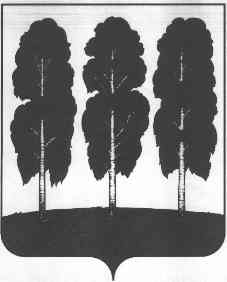 ХАНТЫ-МАНСИЙСКОГО АВТОНОМНОГО ОКРУГА – ЮГРЫРАСПОРЯЖЕНИЕ от 10.11.2016 года                                                    	№ 657-рпгт. БерезовоО прогнозе социально-экономического развития городского поселения Березово на 2017 год и на плановый период           2018 – 2019  годовВ соответствии с Федеральным Законом от 28 июня 2014 года № 172-ФЗ «О стратегическом планировании в Российской Федерации», постановлением администрации  Березовского района от 14 сентября 2016 года № 699 «Об утверждении Порядка разработки, корректировки, осуществления мониторинга и контроля реализации прогноза социально-экономического развития городского поселения Березово на среднесрочный период»:1.	Одобрить прогноз социально-экономического развития городского поселения Березово на 2017 год и на плановый период 2018 – 2019 годов согласно приложению к настоящему распоряжению.2. Комитету по финансам администрации Березовского района                 считать исходным базовый вариант прогноза социально-экономического развития городского поселения Березово на 2017 год и на плановый период 2018 – 2019 годов при формировании проекта решения Совета депутатов городского поселения Березово о бюджете на 2017 год и на плановый период 2018 – 2019 годов.3. Разместить настоящее распоряжение на официальном веб-сайте органов местного самоуправления городского поселения Березово.4. Настоящее распоряжение вступает в силу после его подписания.5.	Контроль за исполнением настоящего распоряжения возложить на заместителя главы администрации Березовского района, председателя Комитета по финансам С.В. Ушарову.И.о. главы района                                                            		             И.Ю. ЧелохсаевПриложение к распоряжению администрацииБерезовского районаот 10.11.2016 года  № 657-рПрогноз социально – экономического развития городского поселения Березовона 2017 год и на плановый период 2018 – 2019 годовПрогноз социально-экономического развития городского поселения Березово на 2017 год и параметры прогноза на период до 2019 года, как одна из составных частей прогноза Березовского района разработан на основе данных Территориального органа Федеральной службы государственной статистики по Ханты-Мансийскому автономному округу – Югре и отчетных данных хозяйствующих субъектов, осуществляющих деятельность на территории городского поселения в 2014 и 2015 годах. Основной целью развития городского поселения Березово является устойчивое повышение уровня и качества жизни, формирование благоприятной среды жизнедеятельности населения.Прогноз социально – экономического развития гп. Березово на 2017 - 2019 годы выполнен в двух вариантах:- вариант базовый – характеризует развитие экономики в условиях сохранения консервативных тенденций изменения внешних факторов при сохранении консервативной бюджетной политики, в том числе в части социальных обязательств;- вариант целевой – ориентирует на достижение целевых показателей социально-экономического развития и решение задач стратегического планирования, с предполагаемым выходом российской экономики на траекторию устойчивого роста, снижение инфляции до уровня 4 % в 2017 году и рост производительности труда не менее чем на 5 % в среднесрочной перспективе.Базовый вариант прогноза предлагается использовать для разработки параметров бюджета на 2017 – 2019 годы.Формирование прогноза социально-экономического развития городского поселения Березово на 2017-2019 годы осуществлялось на основании оценки деятельности территории 2016 года, с учетом предварительных итогов социально-экономического развития за 9 месяцев 2016 года поселения. В условиях сохраняющейся геополитической нестабильности на территории Российской Федерации динамика большинства показателей за итоговый период 2016 года по отношению к прошлому году не достигла сто процентного уровня по объемам:- промышленного производства на 1,2%;- обрабатывающих производств на 4,8%;- производству и распределению электроэнергии, газа и воды на 5,9%. Необходимо отметить незначительный рост показателей по объемам:- строительства на 5,4%;- инвестиций в основной капитал на 0,15%;- розничной торговли на 0,1%;- общественного питания на 0,5%;- платных услуг на 0,6%.В течение прогнозируемого периода социально-экономическое развитие поселения будет реализовываться по следующим основным направлениям:создание условий для развития   малого и среднего предпринимательства;развитие современной транспортной инфраструктуры, совершенствование улично-дорожной сети;содействие в развитии сельскохозяйственного производства;финансовому оздоровлению предприятий ЖКХ;улучшение жилищных условий населения;содействие занятости населения, снижение уровня регистрируемой безработицы, создание временных рабочих мест;обеспечение выполнения мероприятий по охране окружающей среды, благоустройству;обеспечение условий для развития физической культуры, массового отдыха, местного традиционного народного художественного творчества, возрождение народных художественных промыслов.Демографическая ситуация и рынок труда1.1.Демографическая ситуацияСбалансированное демографическое развитие территории гп. Березово будет в определенной мере зависеть от успехов социально-экономического развития Березовского района, возможностей бюджета по финансированию мероприятий и программ развития социальной сферы.По информации Федеральной службы государственной статистики среднегодовая численность постоянного населения территории гп. Березово в 2015 году составила 7,70 тыс. человек (93 % населения составляет городское население), уменьшившись по сравнению с соответствующим периодом прошлого года на 1,5% или на 0,12 тыс. человек.По базовому варианту прогноза продолжится тенденция незначительного снижения численности постоянного населения на территории городского поселения с 7,42 тыс. человек до 7,17 тыс. человек, по причине регулярного миграционного оттока населения. По данным Федеральной службы государственной статистики миграционная убыль населения в 2015 году составила (-184) человека, которая увеличилась в 1,3 раза к уровню  2014 года – (-138) человек. По оценке 2016 года миграционный прирост населения на территории городского поселения составит (-182) человек, на прогнозный период незначительно снизится с (-180) до (-174) человек к 2019 году.Определяющим фактором, влияющим на формирование численности населения, является естественный прирост, который с положительной тенденцией стабильно фиксируется в течение последних ряда лет в гп. Березово.В 2015 году естественный прирост составил 37 человек, рождаемость населения над смертностью превысила в 1,4 раза. Сценарные условия на прогнозный период запланированы с 44 до 61 человека, коэффициент естественного прироста населения составит с 5,93 до 8,51 на 1 000 человек населения к 2019 году.Активные меры, направленные на снижение преждевременной смертности, улучшение репродуктивного здоровья населения, повышение уровня рождаемости, укрепление семьи, увеличение продолжительности жизни, позволят достигнуть решения экономических и социальных задач развития территории гп. Березово.1.2. Численность трудовых ресурсовВ современных условиях особенно актуальны вопросы прогнозирования занятости в системе местного самоуправления, а также разработка планово-программных методов в управлении процессами занятости. В среднесрочной перспективе ситуация на рынке труда будет формироваться под воздействием демографического фактора, а также спроса работодателей на рабочую силу.Инструментом реализации задач, направленных на содействие занятости населения гп. Березово, являются мероприятия муниципальной программы «Повышение эффективности муниципального управления в городском поселении Березово на 2016 – 2020 годы».Среднегодовая численность трудовых ресурсов гп. Березово в 2015 году составила 5,25 тыс. человек, в том числе экономически активное население 4,99 тыс. человек или 95% от общей численности трудовых ресурсов.По оценке 2016 года трудовые ресурсы составят 5,25 тыс. человек, а численность экономически активного населения – 5,0 тыс. человек или 95,2% от общей численности трудовых ресурсов. Ситуация на рынке труда в 2017 – 2019 годы по базовому сценарию развития будет иметь не высокую, но положительную динамику, с постепенным увеличением численности трудовых ресурсов от 5,26 до 5,27 тыс. человек, за счет сокращения миграционного оттока трудоспособного населения. Незначительное увеличение численности занятых в экономике от 4,87 до 4,96 тыс. человек в прогнозный период обусловлено ростом трудозанятости в частном секторе.Структура численности занятых в экономике населения городского поселения Березово в 2015 году сложилась следующим образом: социальная сфера – 58,9%, услуги – 18,8%, электроэнергетика – 10,1%, транспорт и связь – 9,9%, обрабатывающие производства – 1,4%, строительство – 0,9%. В период 2017 – 2019 годов прогнозируется сохранение сложившейся структуры занятости. На 01.01.2016 года численность безработных граждан зарегистрированных в службе занятости населения составила 132 человека,  и увеличилась по сравнению с аналогичным периодом 2014 года на 56 человек, или на 73,7%  (на 01.01.2015 года – 76 человек), по причине сезонной незанятости, снятия с учёта безработных граждан в связи с окончанием периода выплаты пособия, текучести кадров на предприятиях и организациях района.Оценка численности безработных граждан в 2016 году, зарегистрированных в службе занятости составит 145 человек, в прогнозный период показатель определен от 144 до 138 человек.Уровень зарегистрированной безработицы за отчетный период составил 2,65% (на 01.01.2015 года – 1,52%), в прогнозный период до 2019 года ожидаемый уровень безработицы определен с положительной динамикой до 2,71% по базовому варианту.В 2015 году за содействием в поиске подходящей работы обратилось (без учета граждан на начало года) 888 человек, что на 28,3% больше, по сравнению с аналогичным периодом прошлого года (692 человека), по причине сокращения численности работающих на предприятиях гп. Березово. По состоянию на 01.01.2016 года напряженность на рынке труда Березовского района составила 3,1 человека на 1 рабочее место (01.01.2015 года – 2,9).Социально-демографические проблемы и проблемы использования трудовых ресурсов обусловлены сложившейся спецификой социального развития городского поселения и уровнем подготовки профессиональных кадров. Создание условий и механизмов для привлечения востребованных экономикой высококвалифицированных и квалифицированных специалистов разного профиля на постоянное место жительства будет способствовать росту и накоплению человеческого капитала, обеспечивающего экономический рост и благосостояние городского поселения.2. ПромышленностьПо итогам социально-экономического развития городского поселения Березово 2015 года можно предположить, что внутренние и внешние факторы благоприятствуют развитию экономики по базовому сценарию, который подразумевает вариант инерционного развития с сохранением в прогнозируемом периоде тенденций и внешних, и внутренних условий развития экономики.Промышленность городского поселения Березово представлена следующими видами экономической деятельности (доля от общего объема промышленного производства):Динамика темпов промышленного производствапо основным видам деятельности(в процентах)В связи с геополитической ситуацией на территории Российской Федерации  в 2015 году наблюдается спад объемов промышленного производства, в том числе и на предприятиях гп. Березово на 32% к уровню 2014 года, и составил 543,1 млн. рублей в сопоставимых ценах (по чистым видам экономической деятельности).Объем производства 2016 года определен в сумме 551,0 млн. рублей или 100,7% в сопоставимых ценах к уровню 2015 года с учетом величины индекса дефлятора 102,5%.В прогнозном периоде ожидается увеличение объемов отгруженных товаров собственного производства, выполненных работ, услуг в размере от 0,8% до 2,6% (по базовому варианту).В структуре промышленного производства доля обрабатывающей промышленности занимает более 10%.Секторы обрабатывающего промышленного производства, ориентированы на внутренний потребительский спрос, и в прогнозном периоде будут иметь стабильные темпы роста. Общий объем прогнозируется от 112,04% до 113,3% и достигнет 101,04 млн. рублей (с 2017 года до 2019 года по базовому варианту в сопоставимых ценах).Обрабатывающие производства городского поселения Березово представлены: 1. предприятиями по производству пищевых продуктов: ОАО «Сибирская рыба», ПК «Березовская рыболовецкая артель», которые осуществляют рыбодобычу,  рыбопереработку и реализацию готовой рыбопродукции населению.К 2019 году добычу рыбы планируется увеличить до 940,9 тонн, при условии стабильной работы ОАО «Сибирская рыба» и развития национальных общин территории. От объемов добычи рыбы напрямую зависит развитие производства товарной пищевой рыбной продукции.По оценке 2016 года выпуск товарно-пищевой рыбной продукции составит 1 108,3 тонн, или 100,12 % к уровню 2015 года. Выпуск продукции к 2019 году, спрогнозирован чуть выше уровня 2016 года и достигнет 1 109,2 тонн. Плановый объем выпуска продукции определен с  учетом выделенных квот на вылов рыбы.Предприятиями по выпуску хлеба и хлебобулочных изделий на территории гп. Березово занимаются 5 пекарен различной формы собственности. Наибольший объем выработки осуществляется пекарней Березовского ППО. По оценке 2016 года выпуск хлебобулочных изделий составит 410,2 тонн. Сдерживающими факторами развития данного вида производства являются сложная транспортная схема доставки и рост стоимости сырья, а также завоз хлеба и хлебобулочной продукции с других территорий;2. к предприятиям издательской и полиграфической деятельности относится ООО «Березовская типография». Издательская и полиграфическая деятельность на территории района осуществляется ОАО «Березовская типография», которая осуществляет выпуск газет и бланочной продукции.  В связи с повышением спроса на газеты в 2016 году,  прогнозный период определен с небольшим ростом от 0,01% до 0,05% или 92,09 тысяч экземпляров к 2019 году по базовому варианту в сопоставимых ценах;Более 88% общего объема производства гп. Березово составляет деятельность по «производству и распределению электроэнергии, газа и воды».Наибольший удельный вес приходится на предприятия жилищно – коммунального комплекса и энерговырабатывающие предприятия:1. производство электроэнергии осуществляется централизовано ОАО «Фортум». По состоянию на 01.09.2016 года централизованным электроснабжением обеспечены все населенные пункты гп. Березово: пгт. Березово, д. Пугоры, д. Деминская, д. Шайтанка, с. Теги, п. Устрем, что позволило повысить уровень и качество жизни населения и создать предпосылки для развития местной промышленности.Прогнозный период предусматривает незначительное увеличение производства электроэнергии от 0,05% в 2017 году до 0,30% в 2019 году (по базовому варианту), в связи с вводом в эксплуатацию новых объектов промышленного и социального назначения.2. Выработку и распределение тепловой энергии на территории района осуществляло МУП ЖКХ гп. Березово, с сентября 2016 года ООО «Теплосеть Березово».Прогноз объемов выработки теплоэнергии в натуральном выражении незначителен от 0,4% до 0,7% и достигнет 56,1 тыс. Гкал. Низкий темп роста прогнозного периода объема выработки теплоэнергии обусловлен экономией потребителями, устанавливающими приборы учета и регуляторы температуры сетевой воды.3. Добычей газа естественного (природного) на территории района, в том числе и в городском поселении Березово занимается Пунгинское линейно – производственное управление ООО «Газпром трансгаз Югорск» (п. Светлый). В 2015 году наблюдается рост объемов добычи газа природного на 6% к уровню 2014 года, что в натуральном выражении составило 28,1 млн. куб. м. Рост объемов связан с расширением производственных мощностей предприятия.На среднесрочную перспективу до 2019 года прогноз объемов добычи газа увеличится незначительно от 0,02% в 2017 году до 0,06% в 2019 году (по базовому варианту), и в натуральном выражении в промышленном объеме добычи составит 23,03 млн. куб.м.3. Транспорт и связь3.1. ТранспортРазвитие транспортной инфраструктуры является одним из главных составляющих экономики. На территории городского поселения перевозки осуществляются воздушным, водным и автомобильным транспортом.Протяженность автомобильных дорог общего пользования местного значения на конец  2015 года составляет 75,9 км., в том числе с твердым покрытием 40,3 км., их них с усовершенствованным 35,6 км. Березовский район, в том числе городское поселение Березово отнесен к  труднодоступным и отдаленным территориям Югры.  В связи с отсутствием дорог круглогодичного наземного сообщения доля населения, проживающего в населенных пунктах, не имеющих регулярного автобусного и железнодорожного сообщения с административным центром составляет  100%.   В связи с этим, в зимний период, ежегодно, осуществляется строительство автозимников, протяженность которых составляет более 80 км., в том числе ледовых переправ 0,3 км., что позволяет осуществлять поставки товаров, работ и услугВ рамках соглашения о предоставлении в 2015 году субсидии из бюджета Ханты-Мансийского автономного округа – Югры на софинансирование дорожных работ, предусмотренных муниципальной программы «Развитие транспортной системы Березовского района на 2016-2020 годы» выполнен частичный ремонт улицы Губкина в пгт. Березово. Запланировано увеличение протяженности дорог с твердым покрытием к 2019 году, в том числе: в 2016 году - ул. Дуркина, в 2017 году - ул. Механическая в пгт. Березово.В 2016 году выделено дополнительное финансирование из бюджета Ханты-Мансийского автономного округа – Югры. Средства муниципального дорожного фонда направлены на ремонт следующих дорог: ул. Северная, ул. Таежная, ул. Шнейдер, ул. Губкина и автодороги к кладбищу в  пгт. Березово.В рамках областной  программы  «Сотрудничество» продолжается строительство авторечвокзала в пгт. Березово. Объект позволит улучшить качество обслуживания,  увеличить ассортимент предоставляемых услуг не только жителям Березово, но и Березовского района  и соседнего Ямало-Ненецкого автономного округа. Ввод объекта в эксплуатацию 2017 год.Развитие экономики территории городского поселения Березово напрямую зависит от транспортной составляющей, которая имеет сезонный характер.3.2. Связь		В рамках муниципальной программы «Информационное общество Березовского района на 2016-2018 годы» приоритетными задачами в управлении развития средствами связи, есть и остаются на последующие годы: развитие технической и технологической основы становления информационного общества, в том числе обеспечение предоставления  гражданам и организациям услуг с использованием современных информационно-коммуникационных технологий на территории городского поселения Березово.Основным поставщиком услуг электросвязи в городском поселении Березово является ПАО «Ростелеком». Монтированная емкость телефонных станций по состоянию на 01 октября 2016 года составляет 1 единица на 3 648 номеров, из них задействовано 2 579 номеров или 70,7% от общего монтированного объема.В гп. Березово осуществляют деятельность операторы телефонной связи:	− стационарной - ПАО «Ростелеком»;− сотовой связи - ООО «Т2Мобайл», ПАО «ВымпелКом» (торговая марка «БиЛайн»), ПАО «Мегафон», ПАО «МТС», ООО «Екатеринбург – 2000» (телекоммуникационная группа «Мотив» (ТГ «Мотив»), что способствует развитию конкуренции, повышению качества и расширения спектра предоставляемых услуг. В настоящее время сотовой связью пользуется все население территории.ТГ «Мотив» продолжает расширять зону охвата. В 2016 году услуги сотовой связи оказываются в следующих населенных пунктах городского поселения: пгт. Березово, с.Теги, п.Устрем.ТГ «Мотив» запустила сеть четвертого поколения связи 4G. Сегодня высокоскоростной мобильный Интернет доступен жителям поселков Березово и Теги.В 2015 году компанией улучшено покрытие и проведена модернизация в пгт. Березово. В 2016 году планируется предоставить высокоскоростной мобильный доступ к сети Интернет по технологии 4G (LTE) жителям д. Шайтанка.ПАО «Мегафон» оказываются услуги связи стандартов 2G и 3G в следующих населенных пунктах: пгт. Березово, с.Теги, д. Деминская, п. Устрем, д. Шайтанка, д. Пугоры.В 2015 году проводились работы по модернизации радиорелейных линий связи, расширению и модернизации сети 2G и 3G в пгт. Березово.ООО «Т2Мобайл» оказываются услуги связи в следующих населенных пунктах:  пгт. Березово, с.Теги, п. Устрем, д.Пугоры, д. Шайтанка. В 2017 году ООО «Т2Мобайл» планирует предоставлять населению Березовского района, в том числе и гражданам городского поселения Березово доступ к сети Интернет  по технологии 4G (LTE).Абоненты населенных пунктов поселения подключены к сети широкополосного xDSL  доступа Интернет оператора ПАО «Ростелеком». По состоянию на 01.10.2016 года монтированная емкость портов доступа – 2 784, задействованных  2 126 портов. Задействованная емкость сети передачи данных на территории гп. Березово составляет более 76,4% от объема максимально возможной емкости.ПАО «Ростелеком» предоставляет услуги доступа к сети Интернет по технологии ADSL в следующих населенных пунктах: пгт. Березово и с. Теги - 2048 Кбит/сек. 	В прогнозном периоде ожидается устойчивое развитие данного сектора экономики.Цифровое телевидение:На территории городского поселения оборудование цифрового вещания формата DVB-T1 установлено, вещание осуществляется в следующих населенных пунктах: Березово, Теги  в постоянном режиме.В соответствии с реализацией задач Федеральной целевой программы «Развитие телерадиовещания в Российской Федерации на 2009-2018 годы», филиалом РТРС «Урало-Сибирский РЦ» на территории Березово построена и запущена в работу цифровая радиотелевизионная станция, транслирующая первый мультиплекс в новом формате DVB-T2. Трансляция ведется в населенных пунктах  Березово, Демино, Шайтанка в постоянном режиме. 4. Агропромышленный комплексОсновой развития агропромышленного комплекса на долгосрочную перспективу является развитие малых форм хозяйствования, которые направлены на развитие животноводства,  птицеводства.В 2015 году производство и реализацию сельскохозяйственной продукции в городском поселении Березово осуществляют 11 крестьянско-фермерских хозяйств.Основным направлением сельскохозяйственного производства территории является животноводство - мясомолочное скотоводство, птицеводство.Основную долю сельскохозяйственного рынка в животноводческой отрасли занимают: крестьянско-фермерские хозяйства Калимуллиной Е.Л. (производство молока, молочной продукции), Гандрабур Т.П. (производство мяса и мясной продукции).Анализ результатов финансово-хозяйственной деятельности сельскохозяйственных производителей 2015 года показал, что объем произведенной сельскохозяйственной продукции в стоимостном выражении, в целом по городскому поселению Березово составил 67,75 млн. рублей или 101,5% к уровню 2014 года в сопоставимых ценах.Общий объем произведенной сельскохозяйственной продукции сельскими хозяйствами всех категорий городского поселения Березово в натуральном выражении в 2015 году (с учетом личных подворий) – 1 199,80 тонн. Оценка 2016 года определена в объеме 1 195,3 тонн, снижение на 0,4% к уровню отчетного периода, в связи со снижением производства овощей.В среднесрочном периоде прогнозируемый объем выпуска сельскохозяйственной продукции, включая выращивание скота и овощей в личных подсобных хозяйствах, на приусадебных участках имеет положительную динамику, и составит, опираясь на базовый сценарий прогноза к 2019 году 0,3% к уровню 2016 года.Развитие растениеводства в неблагоприятных климатических  условиях затруднено и низко прибыльно, однако, несмотря на это, сельскохозяйственные производители ориентированы не только на мясомолочную продукцию, но и на растениеводческую, с целью внутреннего потребления населением.В отчетном периоде производство овощей в натуральном выражении составило 88,2 тонны. К 2019 году прогнозируется небольшой рост объема производства растениеводческой продукции по базовому сценарию прогноза до 100,2%.В 2015 году объем производства скота и птицы (в живом весе), с учетом личных подворий составил 43,3 тонн. В условиях Крайнего Севера и приравненных к ним условиях производство сельскохозяйственной продукции затруднено и низкоприбыльно. Для обеспечения роста показателей в прогнозный период, необходимо рассмотреть вопрос о: 1. возмещение части затрат по аренде зданий, сооружений и оборудования;2. погашение части затрат   по тепловой энергии и воде;3. снижение размера налогов на имущество для сельскохозяйственных предприятий;4.	необходимо продолжать работу по вовлечению в сферу сельскохозяйственного производства индивидуальных предпринимателей, по созданию новых крестьянских (фермерских) хозяйств, по созданию новых рабочих мест, увеличивать продуктивность животных, производительность труда и оптимизацию затрат.	Исходя из высоких затрат на ведение сельского хозяйства в условиях Крайнего Севера, должен быть дифференцированный подход к производителям сельскохозяйственной продукции при предоставлении государственной поддержки, с учетом отраслевой направленности и транспортной доступности, сосредоточить основное внимание на реализации инвестиционных проектов, позволяющих создание новых мини ферм с усовершенствованными технологиями содержания скота и птицы.5. Потребительский рынок5.1. ТорговляРозничная торговля в городском поселении активно развивается, быстро реагируя на изменения уровня жизни населения и требования, предъявляемые потребителями.В 2015 году объем розничного товарооборота не достиг уровня 2014 года на 3,8% и составил 1 425,1 млн. рублей в сопоставимых ценах. Прогнозный период характеризуется не высокой, но стабильной динамикой роста объемов розничного товарооборота с ежегодным приростом 2,9%.Система розничной торговли по состоянию на 01 января 2016 года представлена 173 магазинами и  предприятиями мелкорозничной торговой сети, общей площадь которых достигает 2,29 тыс. кв. м.В городском поселении действуют торговые предприятия различных форм собственности. Наиболее весомый вклад вносит потребительская кооперация предприятие Березовский Межрайпотребсоюз. Материально-техническая база системы потребительской кооперации имеет значительный потенциал. Модернизация имеющихся торговых площадей, позволяет развивать новые формы обслуживания, которые способствуют увеличению розничного товарооборота: дисконтные карты, самообслуживание, система скидок, лицензионные программные продукты.Обслуживая не только пгт. Березово, но и прилегающие труднодоступные и малочисленные населенные пункты предприятием организованы магазины – пекарни, что позволяет сокращать расходы и повышать уровень рентабельности предприятия.  В целях создания комфортной среды для граждан и субъектов, осуществляющих розничную торговлю, развития малых форматов торговли в 2016-2017 годы будет разработана и утверждена схема размещения  нестационарных торговых объектов городского поселения Березово.		Общественное питание на территории городского поселения Березово развивается быстрыми темпами, что свидетельствует о высокой покупательской способности населения. По состоянию на 01.01.2015 года зарегистрировано 21 предприятие с количеством посадочных мест – 943, в том числе общедоступных 15 (мест – 544 мест). Ожидаемый оборот общественного питания 2016 года достигнет 109,15 млн. рублей или 101% к уровню 2015 года в сопоставимых ценах.		С 2015 года на территории открыто предприятие нового формата «EXPRESS Кухня» (заказ – доставка) и кафе «Исток» на 60 посадочных мест.		В прогнозном периоде ожидается увеличение количества объектов общественного питания, ведется строительство нового кафе в пгт. Березово, общей площадью – 444,8 кв.м. 		Товарная насыщенность потребительского рынка в прогнозируемом периоде будет носить устойчивый характер и в полной мере соответствовать платежеспособному спросу населения на основные продукты питания, товары легкой промышленности и культурно – бытового назначения.5.2. Платные услугиРынок услуг и структуры потребления платных услуг по видам, в прогнозируемом периоде обусловлены уровнем платежеспособности населения, конъюнктурой потребительского спроса.Объем платных услуг населению за период январь-декабрь 2015 года сложился в объеме 408,1 млн. рублей, или 107,3% к уровню 2014 года в сопоставимых ценах. Платные услуги занимают  21,1% в потребительских расходах населения. В структуре платных услуг самыми востребованными были и остаются услуги обязательного характера: жилищно-коммунальные услуги, услуги пассажирского транспорта и услуги связи. Другие виды услуг - бытовые услуги, медицинские, услуги образования, правовые сохранят невысокие, но стабильные темпы развития.Особое внимание занимают бытовые услуги, которые оказывают предприятия микро-бизнеса и индивидуальные предприниматели.По состоянию на 01.01.2015года в городском поселении Березово насчитывается 38 объектов бытового обслуживания, в том числе: парикмахерских – 8, швейных салонов (различной направленности) – 4, мастерских по ремонту техники и бытовых приборов – 11, прачечных – 1, бань (душевых, саун) – 3, ритуальные – 1, прочие - 10.Сфера бытового обслуживания имеет широкий потенциал развития, способствует стабилизации уровня занятости населения. В прогнозный период среднегодовой темп роста показателей платных услуг составит 5%, достигну к 2019 году 583,4 млн. рублей (по первому варианту).6. ФинансыБюджет гп. Березово является одним из основных финансовых инструментов регулирования социально-экономических отношений на территории городского поселения. В основу формирования бюджета поселения на очередной финансовый год и плановый период положены приоритетные цели и задачи, определенные основными направлениями налоговой и бюджетной политики городского поселения.Ожидаемое исполнение доходной части бюджета поселения в 2016 году составляет 110,0 млн.руб., что выше прошлого года на 3,1%. Рост доходов вызван увеличением безвозмездных поступлений из бюджета Березовского района на 4,5%. Поступление налоговых и неналоговых доходов ожидается в сумме 42,5 млн.руб., увеличение к прошлому году составит 1%, за счет роста безвоздмездных поступлений.Параметры доходов бюджета городского поселения Березово  на очередной год и плановый период прогнозируются по базовому варианту в следующих объемах:  2017 год – 101,5 млн.руб., 2018 год – 100,2 млн.руб., 2019 год – 100,1 млн.руб. Снижение доходов в прогнозный период к ожидаемой оценке 2016 года планируется по причине снижения безвозмездных поступлений, что вызвано увеличением налогового потенциала поселения.Налоговые и неналоговые доходы  спрогнозированы с положительной динамикой: оценка 2016 года – 42,5 млн.руб., на прогнозный период по базовому варианту: 2017 год –– 55,2 млн.руб., 2018 год – 56,3 млн.руб., 2019 год – 57,2 млн.руб.Удельный вес налоговых и неналоговых поступлений в общей сумме доходов бюджета поселения в 2016 году ожидается  на уровне 38,6% (2015 год  - 39,5%), на прогнозный период показатель запланирован в размере: 2017 год – 54,4%, 2018 год – 56,2%,  2019 год – 57,1%.Сумма налоговых доходов, поступивших в бюджет поселения, в отчетном периоде составила 37,4 млн. руб. (35,1% от общей суммы доходов), увеличились на 3,4 млн. руб. или на 10% к аналогичному периоду 2014 года. По предварительному прогнозу, налоговые платежи в бюджет гп. Березово составят: оценка 2016 года – 38,3 млн. руб., на прогнозный период: 2017 год – 52,1 млн. руб., 2018 год – 52,9 млн. руб., 2019 год – 53,8 млн. руб.Налог на доходы физических лиц в составе налоговых доходов, как в текущем финансовом году, так и в прогнозном периоде занимает ведущее место по объему поступлений.В 2015 году НДФЛ составил 29,0 млн. руб., ожидаемое поступление в 2016 году  составит 29,3 млн.руб. Прогноз налога на доходы рассчитан исходя из динамики поступлений в текущем году, прогнозируемого фонда оплаты труда работников, прогноза администратора дохода – Межрайонной ИФНС № 8 по Ханты-Мансийскому автономному округу – Югре. На предстоящие три года планируется рост данного налога на уровне 1% ежегодно,  на  прогнозный период: 2017 год - 29,5 млн.руб., 2018 год– 29,8 млн.руб., 2019 год – 30,1 млн. руб. по базовому варианту.Согласно изменений в статью 58 Бюджетного кодекса РФ и статью 3 Закона ХМАО - Югры № 132-оз «О межбюджетных отношениях в Ханты-Мансийском автономном округе – Югре», с 2017 года акцизы на автомобильный и прямогонный бензин,  дизельное топливо, моторные масла для дизельных и (или) карбюраторных (инжекторных) двигателей, производимых на территории РФ,  будут зачисляться в местные бюджеты в соответствии с  установленными дифференцированными нормативами отчислений, не менее 10% налоговых доходов консолидированного бюджета субъекта РФ от указанного налога. Размеры указанных дифференцированных нормативов отчислений в местные бюджеты устанавливаются исходя из протяженности автомобильных дорог общего пользования местного значения соответствующих муниципальных образований.В бюджете гп. Березово прогноз поступлений акцизов на нефтепродукты запланирован: 2017 год – 12,4 млн.руб., 2018 год – 13,0 млн.руб., 2019 год – 13,5 млн.руб.Поступление неналоговых доходов в 2016 году ожидается в сумме 4,2млн.руб. (3,8% от общей суммы доходов). В прогнозном периоде неналоговые доходы (в основном доходы за аренду земельных участков и муниципального имущества) составят от 3,1 млн. руб. до 3,4 млн. руб. на прогнозные 2017-2019 годы.  В сравнении с текущим годом прогнозируется снижение показателя, в связи с расторжением договоров аренды имущества с АО «Югорская генерирующая компания» по причине перевода  населенных пунктов (с.Теги, д. Шайтанка) на централизованное электроснабжение.В структуре доходной части бюджета поселения основная доля поступлений в 2016 году сформирована за счет безвозмездных поступлений (дотаций, иных межбюджетных трансфертов) в размере 67,5 млн. рублей или 61,4% от общих доходов бюджета поселения. Предварительный прогноз безвозмездных поступлений определен: 2017 год – 46,3 млн.руб., 2018 год – 43,9 млн.руб., 2019 год – 42,9 млн.руб. В отчетном периоде бюджет городского поселения Березово реализуется в соответствии с 9 муниципальными программами. Наибольший удельный вес в общем объеме расходов бюджета поселения направлен на повышение эффективности муниципального управления, развитие жилищно-коммунального комплекса и повышение энергетической эффективности, развитие транспортной системы.По расходам бюджет городского поселения за 2015 год  исполнен в сумме 110,5млн.руб.,  что составляет 84,5 % от  исполнения за  аналогичный период 2014 года.Ожидаемая оценка исполнения расходов в 2016 году запланирована в размере 112,5 млн.руб., рост к аналогичному периоду 2015 года составит 1,8 %, на плановый период расходы бюджета определены в следующих объемах: 2017 год – 101,5 млн.руб.; 2018 год – 100,2 млн.руб.; 2019 год – 100,1 млн. руб.Дефицит бюджета гп. Березово в 2015 году составил (3,8) млн. руб., по оценке 2016 года – (2,5) млн.руб., на прогнозный период планируется сбалансированный бюджет. В целях увеличения поступлений доходов в бюджет поселения на прогнозный период запланирована работа в рамках плана мероприятий по мобилизации дополнительных доходов в бюджет городского поселения Березово.7. Денежные доходы и расходы населенияЗаработная плата как социально-экономическая категория, является основным доходом работников.По итогам 2015 года номинальная начисленная среднемесячная заработная плата одного работника в организациях (без субъектов малого предпринимательства) по гп. Березово составила 52 685,0 руб., что выше уровня 2014 года на 2 180,4 руб. или на 4,32 %. По оценке 2016 года данный показатель составит 55 013,73 руб., в прогнозных годах сохранится тенденция увеличения среднемесячной заработной платы, и по базовому варианту составит от 57 450,03 руб. до 62 686,60 руб. соответственно.Фонд оплаты труда в 2015 году - 2 148,92 млн.руб., оценка 2016 года определена с ростом 4,45% в размере 2 244,56 млн.руб.Учитывая прогнозные показатели номинальной заработной платы и среднесписочной численности работников, фонд заработной платы на прогнозный период сохранит положительную динамику, прирост которого в среднегодовом исчислении составит 4,6%. Положительным фактором по итогам 2015 года является отсутствие задолженности по оплате труда  по всем видам экономической деятельности в гп. Березово.ИнвестицииВ выборе приоритетов социально-экономического развития территории определяющая роль отводится наличию инвестиционных ресурсов для реализации органами местного самоуправления мер, направленных на развитие территории городского поселения Березово.В 2015 году объем инвестиций в основной капитал за счет всех источников финансирования снизился на 38,4% и составил 651,2 млн. рублей в сопоставимых ценах.Инвестиционные ресурсы гп. Березово формируются строительным комплексом, за счет бюджетных и внебюджетных средств. Оценка инвестиционных вложений 2016 года составит лишь 40% или 279,97 млн. руб.к уровню 2015 года в сопоставимых ценах. За счет бюджетных ресурсов ведется строительство:-образовательно-культурный комплекс в с. Теги;- пожарный водоем в с. Теги;-авторечвокзал в пгт. Березово;- детский сад в пгт. Березово;- завершено строительство части ул. Дуркина в пгт. Березово.В 2016 году реализовано мероприятие муниципальной программы «Комплексное социально-экономическое развитие Березовского района на 2014-2016 годы» - создано производство по переработке вторсырья в гп. Березово. Инвестиционный проект направлен на создание технологичного производства и новых рабочих мест, ликвидация несанкционированных свалок, повышение экологической устойчивости территории Березовского района, в том числе и гп. Березово для снижения негативного воздействия на окружающую среду. В текущем году с целью сохранения культурного наследия Березовского района в пгт. Березово будет осуществлен ввод в эксплуатацию центра культурно-нравственного воспитания детей и молодежи.Прогнозный период сформирован с учетом планов строительского комплекса за счет средств областной программы «Сотрудничество»,  программ автономного округа, муниципальных программ и прочих финансовых вложений.  В рамках муниципальной программы «Развитие транспортной системы Березовского района на 2016 – 2020 годы» в 2017 году будут продолжены строительные работы по ул. Механическая, протяженностью составит 440 метров; Администрации  Березовского района запланировано строительство новых объектов:- инженерных сетей по ул. Молодежная (дома 15, 17) и ул. Брусничная в пгт. Березово;- блочно-модульной котельной на 9 МВт в пгт. Березово;- полигон ТКО в пгт. Березово;- проведение ремонтно-реставрационных работ на объекте «Мост деревянный на кряжах через овраг Култычный».Одним из приоритетных направлений развития является строительство жилья на территории городского поселения. Общий жилфонд по состоянию на 01.01.2015 года составляет 232,8 тыс.кв.м., обеспеченность  населения жильем 29,9 кв.м на донного человека.В 2016 году будет продолжено строительство 3-х многоэтажных жилых домов в пгт. Березово, 5 двухквартирных домов и один 4-квартирный в с. Теги, это позволит увеличить объем вводимого жилья на 30% по сравнению с           2015 годом. Прогноз ежегодного ввода жилья запланирован более 8 тыс. кв.м.В 2017-2019 годы будет продолжена работа по внедрению и реализации  инновационных проектов на территории  Березовского района  АУ Ханты-Мансийского автономного округа – Югры «Технопарк высоких технологий». Осуществляется подготовка производственной площадки в пгт. Березово для реализации инновационного проекта «Строительство завода по производству кирпича, керамзита, керамической плитки».На фоне оптимизации бюджетных инвестиционных расходов, в прогнозный период 2017-2019 годов,  необходимо направить усилия на наращивание частных инвестиций в основной капитал.Развитие отраслей социальной сферыРазвитие социальной сферы в городском поселении является полномочием администрации Березовского района, и осуществляется за счет средств бюджета района. Развитие сферы социальных услуг в прогнозном периоде рассматривается как фактор, повышающий привлекательность проживания на территории поселения, и как одно из направлений инновационного развития.9.1. ОбразованиеНа территории городского поселения Березово образовательную деятельность осуществляют 8 организаций (7 муниципальных и 1 государственное образовательное учреждение), в том числе:1. Три общеобразовательные школы, из них: в пгт. Березово – 2 общеобразовательная средняя и начальная школы, в с. Теги –  1 общеобразовательная средняя школа. Общее количество учащихся по состоянию на 01 сентября 2015 года – 1 205 человек. Прогнозный период по базовому сценарию определен с учетом роста численности до 1 245 человек, в связи с ежегодным «притоком» учащихся.	Численность учащихся, занимающихся во вторую смену, составляет 571 человек или 16,1%, что выше в сравнении с 2014 годом на 1,2 процентных пункта. Увеличение детей занимающихся во вторую смену объясняется увеличением обучающихся на 01.09.2015 года.	В населенных пунктах Березовского района остро стоит вопрос недостатка мест, а также ветхость и изношенность существующих зданий как дошкольных, так и общеобразовательных учреждений.	С целью решения проблемы в прогнозном периоде 2017 – 2019 годы запланирована подготовка к строительству средней школы на 550 мест в           пгт. Березово.	В ходе реформирования образования предусматривается развитие образовательной системы Березовского района в соответствии с программой «Развитие образования в Березовском районе на 2016-2018 годы», направленной на обеспечение современных условий получения общего образования, в том числе: обновление материально-технической базы учреждений образования, строительство объектов социальной сферы и инновационное развитие системы образования.Предусматривается повсеместное внедрение объективной системы оценки достижений учащихся, основанной на использовании механизма единого государственного экзамена и предметных олимпиад.Большое внимание будет уделено укреплению кадрового потенциала общего образования. Новая система оплаты труда будет способствовать повышению профессионального уровня преподавательского состава.2. Четыре дошкольных образовательных организации, в том числе в           пгт. Березово – 3, в с. Теги – 1, общее количество воспитанников 546 человека.В целях сокращения бюджетных расходов, по состоянию на 01.01.2016 года проведена реорганизация дошкольных образовательных организаций гп. Березово путем присоединения малокомплектных детских садов к «крупным»:- пгт. Березово – д/с «Колобок» к д/с «Малышок», «Улыбка» к                     д/с «Светлячок».		Количество воспитанников в дошкольных образовательных учреждениях в 2016 году увеличилось на 4,8% и составило 572 ребенка. Увеличение обусловлено созданием дополнительных мест в дошкольных образовательных организациях пгт. Березово за счет оптимизации площадей спален, игровых комнат и ростом числа воспитанников групп кратковременного пребывания.Дефицит мест в дошкольных образовательных учреждениях в 2015 году сократился на 42% и составил 114 человек, что обусловлено созданием дополнительных мест.В целях снижения дефицита мест в дошкольные образовательные учреждения, в рамках областной программы «Сотрудничество» завершается строительство детского сада на 300 мест в пгт. Березово.В целях обеспечения реализации Указа Президента РФ от 07.05.2012 года           № 599 в части достижения 100% доступности дошкольного образования детей в возрасте от 3 лет до 7 лет с 01.09.2015 года в детских садах пгт. Березово создано 46 дополнительных мест.В среднесрочном периоде, прогнозируемая численность детей в дошкольных общеобразовательных учреждениях будет иметь положительную динамику и составит к 2019 году 586 детей по базовому сценарию прогноза.3. КОУ Ханты-Мансийского автономного округа – Югры «Березовская школа-интернат для обучающихся с ограниченными возможностями здоровья». Количество учащихся с 1 по 12 классы в учебном 2016 году составляет                 51 человек. Прогноз количества учащихся снижается до 48 человек, в связи с введением инклюзивного образования на территории Российской Федерации.В соответствии с Указом Президента Российской Федерации от 07 мая        2012 года № 599 «О мерах по реализации государственной политики в области образования и науки», в целях решения проблемы ведется работа по открытию групп кратковременного пребывания, групп для детей с проблемами в развитии на базе специальной (коррекционной) школы пгт. Березово и групп присмотра и ухода, организуемых индивидуальными предпринимателями. Всего создано         122 места.9.2. ЗдравоохранениеНа территории городского поселения Березово реализацию полномочий по развитию сферы здравоохранения осуществляет Департамент здравоохранения Ханты-Мансийского автономного округа – Югры.Политика в сфере здравоохранения на период 2017 – 2019 годов будет определяться в соответствии с задачами, поставленными Президентом Российской Федерации в Указах от 07 мая 2012 года № 597 «О мероприятиях по реализации государственной социальной политики»,  № 598 «О совершенствовании государственной политики в сфере здравоохранения», Федеральными законами «Об основах охраны здоровья граждан в Российской Федерации»,  «Об обязательном медицинском страховании в Российской Федерации», планом мероприятий («дорожной картой») «Изменения в отраслях социальной сферы». Медицинскую помощь на территории гп. Березово оказывают 2 учреждения здравоохранения: районная больница в пгт. Березово (50 койко/мест.), учреждение Ханты-Мансийского автономного округа – Югры – противотуберкулезный диспансер в пгт. Березово (90 койко/мест.), 2 ФАПа и       26 медицинских кабинетов образовательных учреждений.На территории района функционирует одно отделение скорой медицинской помощи и центр медицины катастроф окружного подчинения в пгт. Березово.По состоянию на 1 января 2016 года численность врачей составила             58 человек, среднего медицинского персонала 185. 	В среднесрочном периоде к 2019 году ожидается положительная динамика показателя численности медицинских работников (опираясь на базовый сценарий прогноза): врачей всех специальностей от 63 до 69 человек, среднего медицинского персонала от 200 до 206 чел.В районной больнице остается не закрытой потребность в следующих специалистах: врачи - инфекционист, уролог, онколог, кардиолог, акушер-гинеколог; среднего медицинского персонала – 34 человека.Вопросы кадровой политики решаются путем первичной специализации выпускников в клинической интернатуре и ординатуре, делается упор на выпускников Тюменской государственной медицинской  и Ханты-Мансийской государственной медицинской академий.С января 2012 года все лечебно - профилактические учреждения Березовского района переведены на одноканальное финансирование учреждений здравоохранения. В рамках региональной целевой программы «Развитие здравоохранения на 2016 – 2020 годы» выполнено:- капитальный ремонт здания поликлиники (с теплым переходом) Березовской Центральной районной больницы в п. Березово;- введены в эксплуатацию фельдшерско – акушерские пункты в с. Теги,      д. Шайтанка.В 2017 – 2019 годы запланирован ремонт инфекционного отделения, фасада стационара, приобретение переносного аппарата УЗИ для пгт. Березово.9.3. Физическая культура и спортНа территории городского поселения Березово будет продолжена физкультурно–оздоровительная и спортивная работа в режиме рабочего времени, и в свободное время. По состоянию на 01 октября 2016 года в поселении функционирует                  12 спортивных сооружений: 5 плоскостных сооружений, 3 спортивных зала,             2 плавательных бассейна, 1 лыжная трасса, 1 спортивно-стрелковое сооружение (тир), в которых занимаются спортом 720 человек.Также в МБУ «СТЦ «Виктория» организована работа 4 групп по адаптивной физической   культуре,   которые   посещают 7 человек с ограниченными возможностями здоровья и 27 граждан пожилого возраста.В рамках муниципальной программы «Развитие физической культуры, спорта и молодежной политики в Березовском районе на 2016 – 2018 годы» предусмотрена подготовка к строительству:- физкультурно-спортивный комплекс с ледовой ареной в пгт. Березово;- физкультурно-спортивный комплекс имени Руслана Проводникова в           пгт. Березово. Проектно - сметная документация выполнена, получены положительные заключения государственной экспертизы и заключение о достоверности определения сметной стоимости строительства.Сроки строительства объектов будут определены после включения в программу Ханты-Мансийского автономного округа – Югры «Адресная инвестиционная программа Ханты-Мансийского автономного округа – Югры».	Для развития массовых физкультурных занятий Департамент физической культуры и спорта Ханты-Мансийского автономного округа – Югры выделил           1 комплекс для занятия «StreetWorkout», который установлен летом 2016 года в пгт. Березово.	Актуальной задачей на современном этапе является работа, направленная на скорейшее восстановление значимости физической культуры и спорта в современном обществе, как в экономическом, так и в социальном отношении.	Необходимо проведение мероприятий по по привлечению населения к занятиям физической культурой и спортом, повышению качества и спектра предоставляемых спортивных услуг (развитие новых видов спорта), в т.ч.:	- подготовка профессионального, квалифицированных кадрового состава, привлечение и закрепление молодых и квалифицированных кадров в области физического воспитания в сельских поселениях Березовского района;	- внедрение инновационных внешкольных и внеурочных форм работы по физическому воспитанию в общеобразовательных учреждениях;	- организация физкультурно-массовой работы и проведение соревнований  среди лиц с ограниченными  возможностями, в т.ч. их участие в окружных спартакиадах позволит укрепить здоровье и увеличить активность участия населения в спортивной жизни района;       - развитие платных услуг.9.4. КультураПрогноз развития сферы культуры предполагает создание условий для ее модернизации, а также сохранения и развития традиционной народной культуры, накопленного культурного и духовного потенциала городского поселения Березово, сохранения и эффективного использования объектов культурного наследия (памятников истории и культуры), обеспечение доступности к культурным благам и информационным ресурсам  всех слоев населения.В 2015 году на территории городского поселения Березово насчитывается 6 учреждений культурно – досугового типа на 600 мест, 3 библиотеки с книжным фондом 56 381 экземпляр, муниципальное учреждение «Районная дирекция киновидеопоказа», отдел прикладного творчества и национальных культур, Детская школа искусств, с контингентом учащихся 375 человек.В рамках муниципальной программы «Развитие культуры и туризма в Березовском районе на 2016-2018 годы» осуществляется следующие мероприятия: -  ремонтно-реставрационные работы на памятнике архитектуры «Дом купца И.К. Добровольского, 1876 года постройки». На объекте завершаются реставрационные работы. Выполняется благоустройство территории. Ввод объекта в эксплуатацию планируется в конце 2016 года;- завершается строительство объекта «Центр культурно-нравственного и патриотического воспитания детей и молодежи в пгт. Березово». Ввод в эксплуатацию – 2016 год.В 2018 году запланированы ремонтно-реставрационные работы на объекте «Мост деревянный на ряжах через овраг Култычный».Целью государственной политики в сфере культуры, искусства и массовых коммуникаций на 2017 – 2019 годы будет являться дальнейшее развитие и реализация культурного и духовного потенциала населения городского поселения Березово.Основными направлениями деятельности для достижения поставленной цели определены:- повышение качества и разнообразия услуг в сфере культуры и массовых коммуникаций;-	развитие сектора массовых коммуникаций и информационного пространства;- развитие непрерывного образования в сфере культуры, совершенствование системы профессиональной подготовки и переподготовки творческих кадров, разработка мер по закреплению в организациях отрасли талантливой и профессионально подготовленной молодежи;- развитие традиционной народной культуры.Прогноз социально-экономического развития   Прогноз социально-экономического развития   Прогноз социально-экономического развития   Прогноз социально-экономического развития   Прогноз социально-экономического развития   Прогноз социально-экономического развития   Прогноз социально-экономического развития   Прогноз социально-экономического развития   Прогноз социально-экономического развития   Прогноз социально-экономического развития   Прогноз социально-экономического развития   городского поселения Березовогородского поселения Березовогородского поселения Березовогородского поселения Березовогородского поселения Березовогородского поселения Березовогородского поселения Березовогородского поселения Березовогородского поселения Березовогородского поселения Березовогородского поселения Березовона 2017 год и на плановый период 2018 и 2019 годовна 2017 год и на плановый период 2018 и 2019 годовна 2017 год и на плановый период 2018 и 2019 годовна 2017 год и на плановый период 2018 и 2019 годовна 2017 год и на плановый период 2018 и 2019 годовна 2017 год и на плановый период 2018 и 2019 годовна 2017 год и на плановый период 2018 и 2019 годовна 2017 год и на плановый период 2018 и 2019 годовна 2017 год и на плановый период 2018 и 2019 годовна 2017 год и на плановый период 2018 и 2019 годовна 2017 год и на плановый период 2018 и 2019 годовТаблица 1 (форма 2-п)Таблица 1 (форма 2-п)Таблица 1 (форма 2-п)ПоказателиЕдиница измеренияотчетотчетоценкапрогнозпрогнозпрогнозпрогнозпрогнозпрогнозПоказателиЕдиница измерения2014 год2015 год2016 год2017 год2017 год2018 год2018 год2019 год2019 годПоказателиЕдиница измерения2014 год2015 год2016 годбазовыйцелевойбазовыйцелевойбазовыйцелевой1. НаселениеЧисленность населения (среднегодовая)Все население (среднегодовая)тыс.чел.7,8237,7047,5597,4207,4227,2897,2957,1707,181Городское население (среднегодовая)тыс.чел.7,2737,1657,0306,9016,9026,7796,7846,6686,678Сельское население (среднегодовая)тыс.чел.0,5500,5390,5290,5190,5200,5100,5110,5020,503Ожидаемая продолжительность жизни при рождениичисло летОбщий коэффициент рождаемостичисло родившихся на 1000 человек населения18,6617,5217,9918,6018,7319,4819,7420,6421,03Общий коэффициент смертностичисло умерших на 1000 человек населения12,6612,7212,7012,6712,5312,4812,2012,1311,84Коэффициент естественного прироста населенияна 1000 человек населения6,014,805,295,936,207,007,548,519,19Число прибывших на территорию районатыс. человек252,00318,00319,00318,00317,00315,00314,00312,00311,00Число выбывших с территории районатыс. человек390,00502,00501,00498,00496,00492,00490,00486,00484,00Коэффициент миграционного приростана 10 000 человек населения-176,41-238,85-240,77-242,59-241,19-242,83-241,28-242,69-240,932. Производство товаров и услуг2.1. Выпуск товаров и услугВыпуск товаров и услугмлн. руб. 2.2. Валовой региональный продукт Валовой региональный продукт (в основных ценах соответствующих лет) - всегомлн. руб. Индекс физического объема валового регионального продукта% к предыдущему году в сопоставимых ценахИндекс-дефлятор объема валового регионального продукта% к предыдущему году2.3. Промышленное производство (по чистым видам экономической деятельности по крупным и средним предприятиям)млн. руб.589,50543,08551,00580,70581,60609,60611,30639,90642,80Индекс промышленного производства % к предыдущему году в сопоставимых ценах72,3068,35100,71100,80101,32101,83102,25102,58102,71Добыча полезных ископаемыхОбъем отгруженных товаров собственного производства, выполненных работ и услуг собственными силами -  РАЗДЕЛ C: Добыча полезных ископаемыхмлн. руб. Темп роста отгрузки - РАЗДЕЛ С: Добыча полезных ископаемых% к предыдущему году в действующих ценахИндекс-дефлятор отгрузки - РАЗДЕЛ C: Добыча полезных ископаемых% к предыдущему годуИндекс производства - РАЗДЕЛ C: Добыча полезных ископаемых% к предыдущему году в сопоставимых ценахОбъем отгруженных товаров собственного производства, выполненных работ и услуг собственными силами - Подраздел CA: Добыча топливно-энергетических полезных ископаемыхмлн. руб. Темп роста отгрузки - Подраздел CA: Добыча топливно-энергетических полезных ископаемых% к предыдущему году в действующих ценахИндекс-дефлятор отгрузки - Подраздел CA: Добыча топливно-энергетических полезных ископаемых% к предыдущему годуИндекс производства - Подраздел CA: Добыча топливно-энергетических полезных ископаемых% к предыдущему году в сопоставимых ценахОбъем отгруженных товаров собственного производства, выполненных работ и услуг собственными силами - Подраздел CB: Добыча полезных ископаемых, кроме топливно-энергетическихмлн. руб. Темп роста отгрузки - Подраздел CB: Добыча полезных ископаемых, кроме топливно-энергетических% к предыдущему году в действующих ценахИндекс-дефлятор отгрузки - Подраздел CB: Добыча полезных ископаемых, кроме топливно-энергетических% к предыдущему годуИндекс производства - Подраздел CB: Добыча полезных ископаемых, кроме топливно-энергетических% к предыдущему году в сопоставимых ценахОбрабатывающие производстваОбъем отгруженных товаров собственного производства, выполненных работ и услуг собственными силами - РАЗДЕЛ D: Обрабатывающие производствамлн. руб. 85,9663,4070,5679,0579,5089,2289,88101,04102,35Темп роста отгрузки - РАЗДЕЛ D: Обрабатывающие производства% к предыдущему году в действующих ценах88,1773,75111,30112,04112,67112,86113,06113,26113,88Индекс-дефлятор отгрузки - РАЗДЕЛ D: Обрабатывающие производства% к предыдущему году108,80116,60105,60103,40102,40104,40103,00102,10101,30Индекс производства - РАЗДЕЛ D: Обрабатывающие производства% к предыдущему году в сопоставимых ценахОбъем отгруженных товаров собственного производства, выполненных работ и услуг собственными силами - Подраздел DA: Производство пищевых продуктов, включая напитки, и табакамлн. руб. Темп роста отгрузки -Подраздел DA: Производство пищевых продуктов, включая напитки, и табака% к предыдущему году в действующих ценахИндекс-дефлятор отгрузки - Подраздел DA: Производство пищевых продуктов, включая напитки, и табака% к предыдущему годуИндекс производства - Подраздел DA: Производство пищевых продуктов, включая напитки, и табака% к предыдущему году в сопоставимых ценахОбъем отгруженных товаров собственного производства, выполненных работ и услуг собственными силами - Подраздел DB: Текстильное и швейное производствомлн. руб. Темп роста отгрузки -Подраздел DB: Текстильное и швейное производство% к предыдущему году в действующих ценахИндекс-дефлятор отгрузки - Подраздел DB: Текстильное и швейное производство% к предыдущему годуИндекс производства - Подраздел DB: Текстильное и швейное производство% к предыдущему годуОбъем отгруженных товаров собственного производства, выполненных работ и услуг собственными силами - Подраздел DC: Производство кожи, изделий из кожи и производство обувимлн. руб. Темп роста отгрузки -Подраздел DC: Производство кожи, изделий из кожи и производство обуви% к предыдущему году в действующих ценахИндекс-дефлятор отгрузки - Подраздел DC: Производство кожи, изделий из кожи и производство обуви% к предыдущему годуИндекс производства - Подраздел DC: Производство кожи, изделий из кожи и производство обуви% к предыдущему году в сопоставимых ценахОбъем отгруженных товаров собственного производства, выполненных работ и услуг собственными силами - Подраздел DD: Обработка древесины и производство изделий из деревамлн. руб. Темп отгрузки -Подраздел DD: Обработка древесины и производство изделий из дерева% к предыдущему году в действующих ценахИндекс-дефлятор отгрузки - Подраздел DD: Обработка древесины и производство изделий из дерева% к предыдущему годуИндекс производства - Подраздел DD: Обработка древесины и производство изделий из дерева% к предыдущему годуОбъем отгруженных товаров собственного производства, выполненных работ и услуг собственными силами - Подраздел DE: Целлюлозно-бумажное производство; издательская и полиграфическая деятельностьмлн. руб. Темп роста отгрузки - Подраздел DE: Целлюлозно-бумажное производство; издательская и полиграфическая деятельность% к предыдущему году в действующих ценахИндекс-дефлятор отгрузки - Подраздел DE: Целлюлозно-бумажное производство; издательская и полиграфическая деятельность% к предыдущему годуИндекс производства - Подраздел DE: Целлюлозно-бумажное производство; издательская и полиграфическая деятельность% к предыдущему году в сопоставимых ценахОбъем отгруженных товаров собственного производства, выполненных работ и услуг собственными силами - Подраздел DF: Производство кокса, нефтепродуктов млн. руб. Темп роста отгрузки - Подраздел DF: Производство кокса, нефтепродуктов % к предыдущему году в действующих ценахИндекс-дефлятор отгрузки - Подраздел DF: Производство кокса, нефтепродуктов % к предыдущему годуИндекс производства -Подраздел DF: Производство кокса, нефтепродуктов % к предыдущему году в сопоставимых ценахОбъем отгруженных товаров собственного производства, выполненных работ и услуг собственными силами - Подраздел DG: Химическое производствомлн. руб. Темп роста отгрузки - Подраздел DG: Химическое производство% к предыдущему году в действующих ценахИндекс-дефлятор отгрузки - Подраздел DG: Химическое производство% к предыдущему годуИндекс производства -Подраздел DG: Химическое производство% к предыдущему году в сопоставимых ценахОбъем отгруженных товаров собственного производства, выполненных работ и услуг собственными силами - Подраздел DH: Производство резиновых и пластмассовых изделиймлн. руб. Темп роста отгрузки - Подраздел DH: Производство резиновых и пластмассовых изделий% к предыдущему году в действующих ценахИндекс-дефлятор отгрузки - Подраздел DH: Производство резиновых и пластмассовых изделий% к предыдущему годуИндекс производства - Подраздел DH: Производство резиновых и пластмассовых изделий% к предыдущему годуОбъем отгруженных товаров собственного производства, выполненных работ и услуг собственными силами - Подраздел DI: Производство прочих неметаллических минеральных продуктовмлн. руб. Темп роста отгрузки - Подраздел DI: Производство прочих неметаллических минеральных продуктов% к предыдущему году в действующих ценахИндекс-дефлятор отгрузки - Подраздел DI: Производство прочих неметаллических минеральных продуктов% к предыдущему годуИндекс производства -Подраздел DI: Производство прочих неметаллических минеральных продуктов% к предыдущему году в сопоставимых ценахОбъем отгруженных товаров собственного производства, выполненных работ и услуг собственными силами - Подраздел DJ: Металлургическое производство и производство готовых металлических изделиймлн. руб. Темп роста отгрузки - Подраздел DJ: Металлургическое производство и производство готовых металлических изделий% к предыдущему году в действующих ценахИндекс-дефлятор отгрузки - Подраздел DJ: Металлургическое производство и производство готовых металлических изделий% к предыдущему годуИндекс производства - Подраздел DJ: Металлургическое производство и производство готовых металлических изделий% к предыдущему году в сопоставимых ценахОбъем отгруженных товаров собственного производства, выполненных работ и услуг собственными силами - Подраздел DK: Производство машин и оборудования (без производства оружия и боеприпасов)млн. руб. Темп роста отгрузки - Подраздел DK: Производство машин и оборудования (без производства оружия и боеприпасов)% к предыдущему году в действующих ценахИндекс-дефлятор отгрузки - Подраздел DK: Производство машин и оборудования (без производства оружия и боеприпасов)% к предыдущему годуИндекс производства - Подраздел DK: Производство машин и оборудования% к предыдущему году в сопоставимых ценахОбъем отгруженных товаров собственного производства, выполненных работ и услуг собственными силами - Подраздел DL: Производство электрооборудования, электронного и оптического оборудованиямлн. руб. Темп роста отгрузки - Подраздел DL: Производство электрооборудования, электронного и оптического оборудования% к предыдущему году в действующих ценахИндекс-дефлятор отгрузки - Подраздел DL: Производство электрооборудования, электронного и оптического оборудования% к предыдущему годуИндекс производства - Подраздел DL: Производство электрооборудования, электронного и оптического оборудования% к предыдущему году в сопоставимых ценахОбъем отгруженных товаров собственного производства, выполненных работ и услуг собственными силами - Подраздел DM: Производство транспортных средств и оборудованиямлн. руб. Темп роста отгрузки - Подраздел DM: Производство транспортных средств и оборудования% к предыдущему году в действующих ценахИндекс-дефлятор отгрузки - Подраздел DM: Производство транспортных средств и оборудования% к предыдущему годуИндекс производства - Подраздел DM: Производство транспортных средств и оборудования% к предыдущему году в сопоставимых ценахОбъем отгруженных товаров собственного производства, выполненных работ и услуг собственными силами - Подраздел DN: Прочие производствамлн. руб. Темп роста отгрузки - Подраздел DN: Прочие производства% к предыдущему году в действующих ценахИндекс-дефлятор отгрузки - Подраздел DN: Прочие производства% к предыдущему годуИндекс производства - Подраздел DN: Прочие производства% к предыдущему году в сопоставимых ценахПроизводство и распределение электроэнергии, газа и водыОбъем отгруженных товаров собственного производства, выполненных работ и услуг собственными силами - РАЗДЕЛ E: Производство и распределение электроэнергии, газа и водымлн. руб. 503,58479,68480,45501,64502,15520,37521,43538,84540,47Темп роста отгрузки - РАЗДЕЛ E: Производство и распределение электроэнергии, газа и воды% к предыдущему году в действующих ценах93,2090,3793,0098,5098,6098,7098,8098,9099,00Индекс-дефлятор отгрузки - РАЗДЕЛ E: Производство и распределение электроэнергии, газа и воды% к предыдущему году105,40105,40107,70106,00106,00105,10105,10104,70104,70Индекс производства - РАЗДЕЛ E: Производство и распределение электроэнергии, газа и воды% к предыдущему году в сопоставимых ценахПотребление электроэнергиимлн.кВт.ч.в том числе по группам потребителей:Базовые потребителимлн. кВт.ч.Населениемлн. кВт.ч.Прочие потребителимлн. кВт.ч.Средние тарифы на электроэнергию, отпущенную различным категориям потребителейруб./тыс.кВт.ч    в том числе по группам потребителей:Базовые потребителируб./тыс.кВт.чНаселениеруб./тыс.кВт.чПрочие потребителируб./тыс.кВт.чИндекс тарифов по категориям потребителей   электроэнергия, отпущенная различным категориям потребителейза период с начала года к соотв. периоду предыдущего года, %   электроэнергия, отпущенная промышленным потребителямза период с начала года к соотв. периоду предыдущего года, %   электроэнергия, отпущенная населениюза период с начала года к соотв. периоду предыдущего года, %2.4. Сельское хозяйствоПродукция сельского хозяйствамлн. руб.58,8467,7573,2881,2581,3290,5790,70101,76102,05Индекс производства продукции сельского хозяйства% к предыдущему году в сопоставимых ценах93,93101,45103,41104,79105,88106,36107,56108,04109,56Индекс-дефлятор продукции сельского хозяйства в хозяйствах всех категорий% к предыдущему году111,20113,50104,60105,80104,80104,80103,70104,00102,70Продукция сельского хозяйства в хозяйствах всех категорий, в том числе:Продукция растениеводствамлн.руб. 29,6536,8842,0447,9347,9854,8854,9763,4963,65Индекс производства продукции растениеводства% к предыдущему году в сопоставимых ценах97,55105,50105,55107,55109,42109,68111,34111,45113,96Индекс-дефлятор продукции растениеводства% к предыдущему году105,80117,90108,00106,00104,30104,40102,90103,80101,60Продукция животноводствамлн.руб. 29,1930,8731,2433,3233,3435,6835,7338,2738,41Индекс производства продукции животноводства% к предыдущему году в сопоставимых ценах90,6197,20100,50101,10101,15101,70102,37102,92103,15Индекс-дефлятор продукции животноводства% к предыдущему году116,70108,80100,70105,50105,50105,30104,70104,20104,202.5. Транспорт и связь2.5.1. Транспорт75,9075,9076,7876,7876,7876,7876,7877,4477,50Протяженность автомобильных дорог общего пользования с твердым покрытием (федерального, регионального и межмуниципального, местного значения)км.40,3040,3041,1841,1841,1841,1841,1841,8441,90    в том числе федерального значениякм.Плотность железнодорожных путей общего пользованияна конец года; км путей на 10000 кв.км территорииПлотность автомобильных дорог общего пользования с твердым покрытиемна конец года; км путей на 10000 кв. км территории0,0500,0500,0510,0510,0510,0510,0510,0520,052Удельный вес автомобильных дорог с твердым покрытием в общей протяженности автомобильных дорог общего пользованияна конец года; %53,1053,1053,6353,6353,6353,6353,6354,0354,062.5.2. СвязьОбъем услуг связив ценах соответствующих лет; млрд. руб.Наличие персональных компьютеровшт. в том числе подключенных к сети Интернетшт.2.6. Производство важнейших видов продукции в натуральном выражении Валовой сбор зерна (в весе после доработки)тыс. тоннВаловой сбор сахарной свеклы тыс. тоннВаловой сбор семян масличных культур – всеготыс. тоннв том числе подсолнечникатыс. тоннВаловой сбор картофелятонн654,20674,00650,20650,40650,70650,90651,20651,60652,00Валовой сбор овощейтонн83,2088,2085,6085,6085,7085,7085,8085,8085,90Скот и птица на убой (в живом весе)тонн42,4043,3048,1048,2048,3048,4048,5048,6048,70Молокотонн394,10394,30411,40411,70412,10412,50412,90413,30413,80Яйцамлн. шт.0,0160,0160,0180,0200,0220,0230,0250,0260,028Древесина необработаннаямлн. куб. мУгольмлн. тоннНефть добытая, включая газовый конденсаттыс. тоннГаз природный и попутныймлрд. куб. м.26,50028,10023,00023,00523,00723,01523,01923,02823,036Мясо и субпродукты пищевые убойных животныхтыс. тоннМясо и субпродукты пищевые домашней птицытыс. тоннМасло сливочное и пасты масляныетыс. тоннСахар белый свекловичный в твердом состояниитыс. тоннМасло подсолнечное нерафинированное и его фракциитыс. тоннРыба и продукты рыбные переработанные и консервированныетоннСпирт этиловый ректификованный из пищевого сырьятыс. дклВодкатыс. дклКоньяк тыс. дклВина столовыетыс. дклВина плодовые столовые, кроме сидратыс. дклНапитки слабоалкогольные с содержанием этилового спирта не более 9%тыс. дклПиво, кроме отходов пивоварения (включая напитки, изготовляемые на основе пива (пивные напитки))тыс. дклТкани хлопчатобумажные готовыемлн. кв. мТрикотажные изделия млн. шт.Обувь  тыс. парЛесоматериалы, продольно распиленные или расколотые, разделенные на слои или лущеные, толщиной более 6мм, шпалы железнодорожные или трамвайные деревянные, непропитанныемлн. куб. мБумагатыс. тоннБензин автомобильныймлн. тоннТопливо дизельноемлн. тоннМасла нефтяные смазочныетыс. тоннМазут топочныймлн. тоннТопливо печное бытовое, вырабатываемое из дизельных фракций прямой перегонки и(или) вторичного происхождения, кипящих в интервале температур от 280 до 360 градусов Цельсиямлн. тоннУдобрения минеральные или химические в пересчете на 100% питательных веществтыс. тоннПолимеры этилена в первичных формахтоннПортландцемент, цемент глиноземистый, цемент шлаковый и аналогичные цементы гидравлическиетыс. тоннКирпич строительный (включая камни) из цемента, бетона или искусственного камнямлн. условных кирпичейПрокат готовый черных металловмлн. тоннТракторы для сельского и лесного хозяйства прочиешт.Аппаратура приемная телевизионная, в том числе видеомониторы и видеопроекторытыс. шт.Холодильники и морозильники бытовыетыс. шт.Изделия ювилирные и их частитыс. руб.Автомобили грузовые (включая шасси)тыс. шт.Автомобили легковыетыс. шт.Электроэнергиямлн. кВт. ч.21,00020,00020,02020,03020,05020,07020,10020,13020,180в том числе произведеннаяатомными электростанциямимлрд. кВт. ч.тепловыми электростанциямимлрд. кВт. ч.21,00020,00020,02020,03020,05020,07020,10020,13020,180гидроэлектростанциямимлрд. кВт. ч.2.7. СтроительствоОбъем работ, выполненных по виду экономической деятельности "Строительство" (Раздел F)в ценах соответствующих лет; млн. руб.163,5630,8632,1333,6133,7635,6335,8037,7337,93Индекс производства по виду деятельности "Строительство" (Раздел F)% к предыдущему году в сопоставимых ценах8417,99100,20100,40100,45100,48100,53100,57100,61Индекс-дефлятор по объему работ, выполненных по виду деятельности "строительство" (Раздел F)% к предыдущему году104,4104,9103,9104,2104,6105,5105,5105,3105,3Ввод в действие жилых домовтыс. кв. м. в общей площади3,1606,2408,1308,1368,1408,1458,1508,1578,160Удельный вес жилых домов, построенных населением%49,7052,2052,4252,6052,6853,1053,2554,7055,023. Торговля и услуги населениюИндекс потребительских цен на конец периодак соответствующему периоду предыдущего года, %111,40112,9106,5104,9104,0104,5104,0104,0104,0Оборот розничной торговлив ценах соответствующих лет; млн. руб.1 273,971 425,061 537,011 650,211 650,371 780,781 781,261 922,391 923,28Оборот розничной торговли% к предыдущему году в сопоставимых ценах102,4396,18100,14101,86102,26102,97103,68103,80104,02Индекс-дефлятор оборота розничной торговли% к предыдущему году107,40116,30107,70105,40105,00104,80104,10104,00103,80Оборот общественного питаниямлн. руб. 82,03101,24109,15117,70117,74127,07127,17137,82137,94Оборот общественного питания% к предыдущему году в сопоставимых ценах107,78103,63101,04101,73102,64102,72103,95103,99104,50Индекс потребительских цен на продукцию общественного питания за период с начала годак соответствующему периоду предыдущего года, %110,10119,10106,70106,00105,10105,10103,90104,30103,80Распределение оборота розничной торговли по формам собственностиГосударственная и муниципальнаяв ценах соответствующих лет; % от общего объема оборота розничной торговли субъекта Российской ФедерацииЧастнаяв ценах соответствующих лет; % от общего объема оборота розничной торговли субъекта Российской ФедерацииДругие формы собственностив ценах соответствующих лет; % от общего объема оборота розничной торговли субъекта Российской ФедерацииРаспределение оборота розничной торговли по формам торговлиОборот розничной торговли торгующих организаций и индивидуальных предпринимателей, осуществляющих деятельность вне рынкав ценах соответствующих лет; млн. руб.Продажа на розничных рынках и ярмаркахв ценах соответствующих лет; млн. руб.Оборот розничной торговли по торговым сетям млн. руб.Оборот розничной торговли по торговым сетям % от оборота розничной торговлиСтруктура оборота розничной торговлиПищевые продукты, включая напитки, и табачные изделияв ценах соответствующих лет; % от оборота розничной торговли субъекта Российской ФедерацииНепродовольственные товарыв ценах соответствующих лет; % от оборота розничной торговли субъекта Российской ФедерацииОбъем платных услуг населениюмлн. руб.348,81408,06445,18485,76485,93530,35530,57583,38583,83Объем платных услуг населению% к предыдущему году в сопоставимых ценах101,55107,33101,77103,23103,76103,88104,89104,96105,20Индекс-дефлятор объема платных услуг% к предыдущему году106,60109,00107,20105,70105,20105,10104,10104,80104,604. ИнвестицииИнвестиции в основной капиталв ценах соответствующих лет; млн. руб.982,98651,20279,9719,5621,1223,9027,05151,03176,16Индекс физического объема инвестиций в основной капитал% к предыдущему году в сопоставимых ценах61,5739,966,507,02113,02118,46579,67597,50Индекс-дефлятор% к предыдущему году105,00114,30106,00105,00105,20104,50104,60104,20104,40Объем инвестиций в основной капитал за счет всех источников финансирования (без субъектов малого предпринимательства и объемов инвестиций, не наблюдаемых прямыми статистическими методами) - всегомлн. руб. 893,62592,00254,5217,7919,2021,7324,59137,30160,14Индекс физического объема% к предыдущему году в сопоставимых ценах61,5739,966,507,02113,02118,46579,67597,50Индекс-дефлятор% к предыдущему году105,00114,30106,00105,00105,20104,50104,60104,20104,40Распределение инвестиций в основной капитал за счет всех источников финансирования (без субъектов малого предпринимательства и объемов инвестиций, не наблюдаемых прямыми статистическими методами) по видам экономической деятельности:Раздел А: сельское хозяйство, охота и лесное хозяйствобез субъектов малого предпринимательства; млн. руб.Индекс физического объема% к предыдущему году в сопоставимых ценахРаздел В: рыболовство, рыбоводствобез субъектов малого предпринимательства; млн. руб.Индекс физического объема% к предыдущему году в сопоставимых ценахРаздел С: добыча полезных ископаемыхбез субъектов малого предпринимательства; млн. руб.Индекс физического объема% к предыдущему году в сопоставимых ценахПодраздел CA: Добыча топливно-энергетических полезных ископаемыхмлн. руб. Индекс физического объема% к предыдущему году в сопоставимых ценахПодраздел CB: Добыча полезных ископаемых, кроме топливно-энергетическихмлн. руб. Индекс физического объема% к предыдущему году в сопоставимых ценахРаздел D: обрабатывающие производствабез субъектов малого предпринимательства; млн. руб.0,010,260,000,000,000,000,000,000,00Индекс физического объема% к предыдущему году в сопоставимых ценах2 416,360,000,000,000,000,000,000,00Подраздел DA: Производство пищевых продуктов, включая напитки, и табакамлн. руб. Индекс физического объема% к предыдущему году в сопоставимых ценахПодраздел DB: Текстильное и швейное производствомлн. руб. Индекс физического объема% к предыдущему году в сопоставимых ценахПодраздел DC: Производство кожи, изделий из кожи и производство обувимлн. руб. Индекс физического объема% к предыдущему году в сопоставимых ценахПодраздел DD: Обработка древесины и производство изделий из деревамлн. руб. Индекс физического объема% к предыдущему году в сопоставимых ценахПодраздел DE: Целлюлозно-бумажное производство; издательская и полиграфическая деятельностьмлн. руб. Индекс физического объема% к предыдущему году в сопоставимых ценахПодраздел DF: Производство кокса, нефтепродуктовмлн. руб. Индекс физического объема% к предыдущему году в сопоставимых ценахПодраздел DG: Химическое производствомлн. руб. Индекс физического объема% к предыдущему году в сопоставимых ценахПодраздел DH: Производство резиновых и пластмассовых изделиймлн. руб. Индекс физического объема% к предыдущему году в сопоставимых ценахПодраздел DI: Производство прочих неметаллических минеральных продуктовмлн. руб. Индекс физического объема% к предыдущему году в сопоставимых ценахПодраздел DJ: Металлургическое производство и производство готовых металлических изделиймлн. руб. Индекс физического объема% к предыдущему году в сопоставимых ценахПодраздел DK: Производство машин и оборудованиямлн. руб. Индекс физического объема% к предыдущему году в сопоставимых ценахПодраздел DL: Производство электрооборудования, электронного и оптического оборудованиямлн. руб. Индекс физического объема% к предыдущему году в сопоставимых ценахПодраздел DM: Производство транспортных средств и оборудованиямлн. руб. Индекс физического объема% к предыдущему году в сопоставимых ценахПодраздел DN: Прочие производствамлн. руб. Индекс физического объема% к предыдущему году в сопоставимых ценахРаздел E: производство и распределение электроэнергии, газа и водыбез субъектов малого предпринимательства; млн. руб.30,194,3812,005,545,752,933,42137,30160,14Индекс физического объема% к предыдущему году в сопоставимых ценах13,48254,6242,9444,6049,0055,004 293,004 295,00Раздел F: строительствобез субъектов малого предпринимательства; млн. руб.68,1213,620,000,000,000,000,000,000,00Индекс физического объема% к предыдущему году в сопоставимых ценах18,580,000,000,000,000,000,000,00Раздел G: оптовая и розничная торговля; ремонт автотранспортных средств, мотоциклов, бытовых изделий и предметов личного пользованиябез субъектов малого предпринимательства; млн. руб.14,466,970,000,000,000,000,000,000,00Индекс физического объема% к предыдущему году в сопоставимых ценах44,800,000,000,000,000,000,000,000,00Раздел H: гостиницы и рестораныбез субъектов малого предпринимательства; млн. руб.Индекс физического объема% к предыдущему году в сопоставимых ценахРаздел I: транспорт и связьбез субъектов малого предпринимательства; млн. руб.3,1310,21201,3210,3911,470,000,000,000,00Индекс физического объема% к предыдущему году в сопоставимых ценах303,161 832,544,805,300,000,000,000,00Раздел J: финансовая деятельностьбез субъектов малого предпринимательства; млн. руб.10,302,160,000,000,000,000,000,000,00Индекс физического объема% к предыдущему году в сопоставимых ценах19,490,000,000,000,000,000,000,00Раздел K: операции с недвижимым имуществом, аренда и предоставление услугбез субъектов малого предпринимательства; млн. руб.191,54368,830,000,000,000,000,000,000,00Индекс физического объема% к предыдущему году в сопоставимых ценах178,960,000,000,000,000,000,000,00Раздел L: государственное управление и обеспечение военной безопасности; социальное страхованиебез субъектов малого предпринимательства; млн. руб.323,0614,790,000,000,000,000,000,000,00Индекс физического объема% к предыдущему году в сопоставимых ценах4,250,000,000,000,000,000,000,00Раздел M: образованиебез субъектов малого предпринимательства; млн. руб.212,07145,9140,800,000,000,000,000,000,00Индекс физического объема% к предыдущему году в сопоставимых ценах63,9425,990,000,000,000,000,000,00Раздел N: здравоохранение и предоставление социальных услугбез субъектов малого предпринимательства; млн. руб.6,6510,900,000,000,000,000,000,000,00Индекс физического объема% к предыдущему году в сопоставимых ценах152,230,000,000,000,000,000,000,00Раздел O: предоставление прочих коммунальных, социальных и персональных услугбез субъектов малого предпринимательства; млн. руб.34,0913,970,401,861,9818,8021,170,000,00Индекс физического объема% к предыдущему году в сопоставимых ценах38,092,66432,00460,00936,00999,000,000,00Распределение инвестиций в основной капитал по источникам финансирования (без субъектов малого предпринимательства и объема инвестиций, не наблюдаемых прямыми статистическими методами)Собственные средствамлн. рублейПривлеченные средствамлн. рублейКредиты банковмлн. рублейв том числе кредиты иностранных банковмлн. рублейЗаемные средства других организациймлн. рублейБюджетные средствамлн. рублейв том числе:федеральный бюджетмлн. рублейбюджеты субъектов Российской Федерациимлн. рублейиз местных бюджетовмлн. рублейПрочиемлн. рублейВвод в действие основных фондов в ценах соответствующих летмлн. рублейКоэффициент обновления основных фондов%Объем инвестиций в основной капитал, направляемый на реализацию федеральных целевых программ за счет всех источников финансированиямлн. руб. в том числе:за счет федерального бюджета - всегомлн. руб.за счет бюджета субъекта Российской Федерации - всегомлн. руб.5. Бюджет городского поселенияДоходы бюджета городского поселения - всегомлн. руб.134,90106,70110,0101,5101,78100,20100,70100,10100,91Налоговые и неналоговые доходы - всегомлн.руб.44,1042,1042,5055,2055,3856,3056,6257,2057,70Налоговые доходы бюджета городского поселениямлн.руб.34,0037,4038,3052,1052,2352,9053,1453,8054,18в том числе:налог на прибыль организаций млн.руб.налог на доходы физических лицмлн.руб.28,6029,0029,3029,5029,5529,8029,9030,1030,27налог на добычу полезных ископаемых млн.руб.акцизымлн.руб.12,4012,4513,0013,0613,5013,57налог, взимаемый в связи с применением упрощенной системы налогообложениямлн.руб.0,000,400,300,200,210,200,220,200,24налог на имущество физических лицмлн.руб.1,701,501,801,801,811,801,831,801,86налог на имущество организациймлн.руб.налог на игорный бизнесмлн.руб.транспортный налогмлн.руб.земельный налогмлн.руб.3,706,506,908,208,218,108,138,208,24Неналоговые доходы - всего млн.руб.10,104,704,203,103,153,403,483,403,52Безвозмездные поступлениямлн.руб.90,8064,6067,5046,3046,4043,9044,0842,9043,21в том числе:субсидии из окружного бюджетамлн.руб.субвенции из окружного бюджетамлн.руб.дотации из местного бюджетамлн.руб.71,5042,2043,6039,1039,2039,0039,2139,2039,48в том числе:дотации на выравнивание бюджетной обеспеченностимлн.руб.52,0040,8043,6039,1039,2039,0039,2139,2039,48Расходы бюджета городского поселения - всегомлн.руб.130,80110,50112,50101,50101,78100,20100,70100,10100,91в том числе по направлениям:общегосударственные вопросымлн.руб.40,6041,2038,2018,1018,1518,6018,6621,0021,10национальная оборонамлн.руб.национальная безопасность и правоохранительная деятельностьмлн.руб.1,700,800,700,200,220,100,120,100,13национальная экономикамлн.руб.36,6018,9019,4037,3037,3733,3033,4434,3034,55жилищно-коммунальное хозяйствомлн.руб.40,5043,5053,3045,4045,5047,7047,8944,2044,48охрана окружающей средымлн.руб.образованиемлн.руб.культура, кинематографиямлн.руб.6,705,900,700,300,320,300,330,300,34здравоохранениемлн.руб.социальная политикамлн.руб.0,100,100,100,200,220,200,260,200,31физическая культура и спортмлн.руб.средства массовой информациимлн.руб.обслуживание государственного и муниципального долгамлн.руб.межбюджетные трансфертымлн.руб.4,600,100,100,000,000,000,000,000,00Дефицит (-), профицит (+) консолидированного бюджета муниципального образованиямлн.руб.4,10-3,80-2,500,000,000,000,000,000,00Государственный долг городского поселения млн.руб.6. Денежные доходы и расходы населенияДенежные доходы населениямлн.руб.в том числе:доходы от предпринимательской деятельностимлн.руб.оплата трудамлн.руб.другие доходы (включая "скрытые", от продажи валюты, денежные переводы и пр.)млн.руб.доходы от собственностимлн.руб.социальные выплатымлн.руб.в том числе:пенсиимлн.руб.пособия и социальная помощьмлн.руб.стипендиимлн.руб.Реальные денежные доходы населения% к предыдущему годуСреднедушевые денежные доходы (в месяц) руб.Средний размер назначенных пенсийруб.Реальный размер назначенных пенсий% к предыдущему годуВеличина прожиточного минимума (в среднем на душу населения)руб. в месяцЧисленность населения с денежными доходами ниже величины прожиточного минимума% от общей численности населения субъектаРасходы населениямлн.руб.в том числе:покупка товаров и оплата услугмлн.руб.из них покупка товаровмлн.руб.обязательные платежи и разнообразные взносымлн. руб.прочие расходымлн.руб.      Превышение доходов над расходами (+), или расходов над доходами (-)млн.руб.7. Труд и занятостьЧисленность экономически активного населениятыс. чел.4,9864,9885,0025,0185,0255,0495,0655,0955,122Среднегодовая численность занятых в экономикетыс. чел.4,9104,8564,8574,8744,8824,9084,9254,9574,985Среднемесячная номинальная начисленная заработная плата по муниципальному образованиютыс. руб.50 504,6052 685,0055 013,7357 450,0357 455,1960 006,6160 015,6562 686,6062 701,56Распределение среднегодовой численности занятых в экономике по формам собственности:на предприятиях и в организациях государственной и муниципальной форм собственноститыс. чел.собственность общественных и религиозных организаций (объединений)тыс. чел.смешанная российскаятыс. чел.иностранная, совместная российская и иностраннаятыс. чел.частнаятыс. чел.Уровень безработицы%1,522,652,902,872,852,792,762,712,67Уровень зарегистрированной безработицы (на конец года)%Численность безработных (по методологии МОТ)тыс. чел.Численность безработных, зарегистрированных в  государственных учреждениях службы занятости населения (на конец года)тыс. чел.0,0760,1320,1450,1440,1430,1410,1400,1380,137Численность незанятых граждан, зарегистрированных в государственных учреждениях службы занятости населения, в расчете на одну заявленную вакансию (на конец года)чел.Среднесписочная численность работников организаций (без внешних совместителей)тыс. чел.3,5353,3993,4003,4023,4033,4063,4083,4123,415Фонд начисленной заработной платы всех работниковмлн.руб. 2142,402148,922244,562345,342346,242452,592454,402566,642569,51Выплаты социального характера - всегомлн.руб. Просроченная задолженность по заработной плате в процентах к месячному фонду заработной платы организаций, имеющих просроченную задолженность (без субъектов малого предпринимательства)на конец года, %Удельный вес лиц с высшим образованием в численности занятых в экономике%8. Развитие социальной сферыЧисленность детей в дошкольных образовательных учрежденияхчел.533546572575577581583586589Численность обучающихся общеобразовательных учреждениях (без вечерних (сменных) общеобразовательных учреждениях (на начало учебного года) тыс. чел.1,1371,2051,2161,2271,2291,2351,2381,2451,248государственных и муниципальныхтыс. чел.1,1371,2051,2161,2271,2291,2351,2381,2451,248негосударственныхтыс. чел.000000000Численность обучающихся в школе-интернате с ограниченными возможностями здоровьячел.806351515050494948ОбеспеченностьОбеспеченность: больничными койками на 10 000 человек населения коек 222,42225,86230,19234,44234,50238,52238,72242,31242,68общедоступными  библиотекамиучрежд. на 100 тыс.населения38,3538,9439,6940,4240,4341,1241,1641,7841,84учреждениями культурно-досугового типаучрежд. на 100 тыс.населения76,777,8879,3880,8480,8682,2582,3283,5583,68дошкольными образовательными учреждениямимест на 1000 детей в возрасте 1-6 лет102210801048149614971498149915001502мощностью амбулаторно-поликлинических учреждений на 10 000 человек населенияна конец года; посещений в смену515,15523,1533,14542,98543,13552,43552,89562,2562,06Численность:врачей всех специальностейна конец года; тыс. чел.0,0580,0580,0610,0630,0640,06600,0690,070среднего медицинского персоналана конец года; тыс. чел.0,1860,1850,1980,2000,2010,2030,2040,2060,207ПРОГНОЗ СОЦИАЛЬНО-ЭКОНОМИЧЕСКОГО РАЗВИТИЯПРОГНОЗ СОЦИАЛЬНО-ЭКОНОМИЧЕСКОГО РАЗВИТИЯПРОГНОЗ СОЦИАЛЬНО-ЭКОНОМИЧЕСКОГО РАЗВИТИЯПРОГНОЗ СОЦИАЛЬНО-ЭКОНОМИЧЕСКОГО РАЗВИТИЯПРОГНОЗ СОЦИАЛЬНО-ЭКОНОМИЧЕСКОГО РАЗВИТИЯПРОГНОЗ СОЦИАЛЬНО-ЭКОНОМИЧЕСКОГО РАЗВИТИЯПРОГНОЗ СОЦИАЛЬНО-ЭКОНОМИЧЕСКОГО РАЗВИТИЯПРОГНОЗ СОЦИАЛЬНО-ЭКОНОМИЧЕСКОГО РАЗВИТИЯПРОГНОЗ СОЦИАЛЬНО-ЭКОНОМИЧЕСКОГО РАЗВИТИЯф.1-Бал. на 2017 год, и плановый период 2018 и 2019 годов  на 2017 год, и плановый период 2018 и 2019 годов  на 2017 год, и плановый период 2018 и 2019 годов  на 2017 год, и плановый период 2018 и 2019 годов  на 2017 год, и плановый период 2018 и 2019 годов  на 2017 год, и плановый период 2018 и 2019 годов  на 2017 год, и плановый период 2018 и 2019 годов  на 2017 год, и плановый период 2018 и 2019 годов  на 2017 год, и плановый период 2018 и 2019 годов Баланс производства и распределения  Баланс производства и распределения  Баланс производства и распределения  Баланс производства и распределения  Баланс производства и распределения  Баланс производства и распределения  Баланс производства и распределения  Баланс производства и распределения  Баланс производства и распределения  электрической энергииэлектрической энергииэлектрической энергииэлектрической энергииэлектрической энергииэлектрической энергииэлектрической энергииэлектрической энергииэлектрической энергиигородского поселения Березовогородского поселения Березовогородского поселения Березовогородского поселения Березовогородского поселения Березовогородского поселения Березовогородского поселения Березовогородского поселения Березовогородского поселения Березово     Показатели Ед. 2015 год  2016 год 2017 год-прогноз 2017 год-прогноз 2018 год-прогноз 2018 год-прогноз 2019 год-прогноз 2019 год-прогноз изм. отчет оценкабазовыйцелевойбазовыйцелевойбазовыйцелевой 1.Производство продукции - всего   из нее по предприятияммлн.кВт.ч.20,0020,0220,0320,0520,0720,1020,1320,18   Объем потерь при добычемлн.кВт.ч.   (заготовке),транспортировке 2.Распределение продукции - всего   в том числе:    Потребление в городе, районемлн.кВт.ч.    Вывоз -  всего       в другие территории округа      в другие регионы РФ      в страны СНГ       в дальнее зарубежье Примечание: объем производства указан с учетом объемов централизованной поставки электроэнергии на территорию гп. Березово. Примечание: объем производства указан с учетом объемов централизованной поставки электроэнергии на территорию гп. Березово. Примечание: объем производства указан с учетом объемов централизованной поставки электроэнергии на территорию гп. Березово. Примечание: объем производства указан с учетом объемов централизованной поставки электроэнергии на территорию гп. Березово. Примечание: объем производства указан с учетом объемов централизованной поставки электроэнергии на территорию гп. Березово. Примечание: объем производства указан с учетом объемов централизованной поставки электроэнергии на территорию гп. Березово. Примечание: объем производства указан с учетом объемов централизованной поставки электроэнергии на территорию гп. Березово. Примечание: объем производства указан с учетом объемов централизованной поставки электроэнергии на территорию гп. Березово. Примечание: объем производства указан с учетом объемов централизованной поставки электроэнергии на территорию гп. Березово. Примечание: объем производства указан с учетом объемов централизованной поставки электроэнергии на территорию гп. Березово.ПРОГНОЗ СОЦИАЛЬНО-ЭКОНОМИЧЕСКОГО РАЗВИТИЯПРОГНОЗ СОЦИАЛЬНО-ЭКОНОМИЧЕСКОГО РАЗВИТИЯПРОГНОЗ СОЦИАЛЬНО-ЭКОНОМИЧЕСКОГО РАЗВИТИЯПРОГНОЗ СОЦИАЛЬНО-ЭКОНОМИЧЕСКОГО РАЗВИТИЯПРОГНОЗ СОЦИАЛЬНО-ЭКОНОМИЧЕСКОГО РАЗВИТИЯПРОГНОЗ СОЦИАЛЬНО-ЭКОНОМИЧЕСКОГО РАЗВИТИЯПРОГНОЗ СОЦИАЛЬНО-ЭКОНОМИЧЕСКОГО РАЗВИТИЯПРОГНОЗ СОЦИАЛЬНО-ЭКОНОМИЧЕСКОГО РАЗВИТИЯПРОГНОЗ СОЦИАЛЬНО-ЭКОНОМИЧЕСКОГО РАЗВИТИЯф.1-Бал.на 2017 год, и плановый период 2018 и 2019 годовна 2017 год, и плановый период 2018 и 2019 годовна 2017 год, и плановый период 2018 и 2019 годовна 2017 год, и плановый период 2018 и 2019 годовна 2017 год, и плановый период 2018 и 2019 годовна 2017 год, и плановый период 2018 и 2019 годовна 2017 год, и плановый период 2018 и 2019 годовна 2017 год, и плановый период 2018 и 2019 годовна 2017 год, и плановый период 2018 и 2019 годовБаланс производства и распределения  Баланс производства и распределения  Баланс производства и распределения  Баланс производства и распределения  Баланс производства и распределения  Баланс производства и распределения  Баланс производства и распределения  Баланс производства и распределения  Баланс производства и распределения  тепловой энергиитепловой энергиитепловой энергиитепловой энергиитепловой энергиитепловой энергиитепловой энергиитепловой энергиитепловой энергиигородского поселения  Березовогородского поселения  Березовогородского поселения  Березовогородского поселения  Березовогородского поселения  Березовогородского поселения  Березовогородского поселения  Березовогородского поселения  Березовогородского поселения  Березово     Показатели Ед. 2015 год  2016 год 2017 год-прогноз 2017 год-прогноз 2018 год-прогноз 2018 год-прогноз 2019 год-прогноз 2019 год-прогноз изм. отчет оценкабазовыйцелевойбазовыйцелевойбазовыйцелевой 1.Производство продукции - всего   из нее по предприятияммлн.кВт.ч.55,0055,2555,4555,5055,7355,8056,1056,20   Объем потерь при добычемлн.кВт.ч.   (заготовке),транспортировке 2.Распределение продукции - всего   в том числе:    Потребление в городе, районемлн.кВт.ч.    Вывоз -  всего       в другие территории округа      в другие регионы РФ      в страны СНГ       в дальнее зарубежье Примечание: объем производства указан с учетом объемов централизованной поставки теплоэнергии на территорию гп. Березово. Примечание: объем производства указан с учетом объемов централизованной поставки теплоэнергии на территорию гп. Березово. Примечание: объем производства указан с учетом объемов централизованной поставки теплоэнергии на территорию гп. Березово. Примечание: объем производства указан с учетом объемов централизованной поставки теплоэнергии на территорию гп. Березово. Примечание: объем производства указан с учетом объемов централизованной поставки теплоэнергии на территорию гп. Березово. Примечание: объем производства указан с учетом объемов централизованной поставки теплоэнергии на территорию гп. Березово. Примечание: объем производства указан с учетом объемов централизованной поставки теплоэнергии на территорию гп. Березово. Примечание: объем производства указан с учетом объемов централизованной поставки теплоэнергии на территорию гп. Березово. Примечание: объем производства указан с учетом объемов централизованной поставки теплоэнергии на территорию гп. Березово. Примечание: объем производства указан с учетом объемов централизованной поставки теплоэнергии на территорию гп. Березово.ПРОГНОЗ СОЦИАЛЬНО-ЭКОНОМИЧЕСКОГО РАЗВИТИЯПРОГНОЗ СОЦИАЛЬНО-ЭКОНОМИЧЕСКОГО РАЗВИТИЯПРОГНОЗ СОЦИАЛЬНО-ЭКОНОМИЧЕСКОГО РАЗВИТИЯПРОГНОЗ СОЦИАЛЬНО-ЭКОНОМИЧЕСКОГО РАЗВИТИЯПРОГНОЗ СОЦИАЛЬНО-ЭКОНОМИЧЕСКОГО РАЗВИТИЯПРОГНОЗ СОЦИАЛЬНО-ЭКОНОМИЧЕСКОГО РАЗВИТИЯПРОГНОЗ СОЦИАЛЬНО-ЭКОНОМИЧЕСКОГО РАЗВИТИЯПРОГНОЗ СОЦИАЛЬНО-ЭКОНОМИЧЕСКОГО РАЗВИТИЯПРОГНОЗ СОЦИАЛЬНО-ЭКОНОМИЧЕСКОГО РАЗВИТИЯф.1-Бал.на 2017 год, и плановый период 2018 и 2019 годовна 2017 год, и плановый период 2018 и 2019 годовна 2017 год, и плановый период 2018 и 2019 годовна 2017 год, и плановый период 2018 и 2019 годовна 2017 год, и плановый период 2018 и 2019 годовна 2017 год, и плановый период 2018 и 2019 годовна 2017 год, и плановый период 2018 и 2019 годовна 2017 год, и плановый период 2018 и 2019 годовна 2017 год, и плановый период 2018 и 2019 годовБаланс производства и распределения  Баланс производства и распределения  Баланс производства и распределения  Баланс производства и распределения  Баланс производства и распределения  Баланс производства и распределения  Баланс производства и распределения  Баланс производства и распределения  Баланс производства и распределения  газа природногогаза природногогаза природногогаза природногогаза природногогаза природногогаза природногогаза природногогаза природногогородского поселения  Березовогородского поселения  Березовогородского поселения  Березовогородского поселения  Березовогородского поселения  Березовогородского поселения  Березовогородского поселения  Березовогородского поселения  Березовогородского поселения  Березово     Показатели Ед.2015 год2016 год 2017 год-прогноз 2017 год-прогноз 2018 год-прогноз 2018 год-прогноз 2019 год-прогноз 2019 год-прогноз изм. отчет оценка1 вариант2 вариант1 вариант2 вариант1 вариант2 вариант 1.Производство продукции - всего   из нее по предприятияммлн. куб.м.28,10023,00023,00523,00723,01523,01923,02823,036   Объем потерь при добычемлн. куб.м.0,000,000,000,000,000,000,000,00   (заготовке),транспортировке 2.Распределение продукции - всего   в том числе:    Потребление в городе, районемлн. куб.м.28,10023,00023,00523,00723,01523,01923,02823,036    Вывоз -  всего       в другие территории округа      в другие регионы РФ      в страны СНГ       в дальнее зарубежьеПроизводство промышленной продукции в натуральном выраженииПроизводство промышленной продукции в натуральном выраженииПроизводство промышленной продукции в натуральном выраженииПроизводство промышленной продукции в натуральном выраженииПроизводство промышленной продукции в натуральном выраженииПроизводство промышленной продукции в натуральном выраженииПроизводство промышленной продукции в натуральном выраженииПроизводство промышленной продукции в натуральном выраженииПроизводство промышленной продукции в натуральном выраженииПроизводство промышленной продукции в натуральном выраженииПроизводство промышленной продукции в натуральном выраженииПроизводство промышленной продукции в натуральном выражениипо городскому поселению Березовопо городскому поселению Березовопо городскому поселению Березовопо городскому поселению Березовопо городскому поселению Березовопо городскому поселению Березовопо городскому поселению Березовопо городскому поселению Березовопо городскому поселению Березовопо городскому поселению Березовопо городскому поселению Березовопо городскому поселению БерезовоНаименование видов деятельности,  видов продукции  Ед.2015 2016           2017 год - прогноз          2017 год - прогноз          2017 год - прогноз          2017 год - прогноз          2018 год - прогноз          2018 год - прогноз          2018 год - прогноз          2018 год - прогноз        2019 год - прогноз        2019 год - прогноз        2019 год - прогноз        2019 год - прогнозизмер.отчетоценкабазовый%целевой%базовый %целевой%базовый%целевой%Добыча полезных ископаемыхгаз естественныймлн.куб.м28,1 23 23,005 100,0223,007 100,0323,015 100,0423,019 100,0523,028 100,0623,036 100,07      в т.ч. природный   -"-28,1 23 23,005 100,0223,007 100,0323,015 100,0423,019 100,0523,028 100,0623,036 100,07Производство  электроэнергииэлектроэнергия млн.кВт.ч20,020,0220,03100,0520,05100,1520,07100,2020,10100,2520,13100,3020,18100,40теплоэнергиятыс.Гкал55,0055,2555,45100,3655,50100,4555,73100,5055,80100,5456,10100,6656,20100,72Вылов и переработка рыбыВсего по району:838,39 940 940,08 100,0085 940,23  100,02    940,38 100,032 940,68 100,0479 940,91 100,0564 941,3 100,066 ОАО "Сибирская рыба"тоннулов рыбытонн259,27 382,3 382,33 100,01382,38 100,02382,43 100,03382,53 100,04382,62 100,05382,75 100,06товарная пищевая рыбная продукция, включая консервытонн1107,001108,301108,40100,011108,47100,021108,68100,031108,90100,041109,20100,051109,60100,06рыбные консервы (пресервы)т.у.б.2810,9 2813,5 2813,8 100,012813,95 100,022814,6 100,032815,1 100,042815,9 100,052816,9 100,06«Березовская рыболовецкая артель»улов рыбытонн579,12 557,7 557,75 100,01557,85 100,03557,95 100,04558,15 100,05558,29 100,06558,55 100,07Производство пищевых продуктовВсего по району:Хлеб и хлебобулочные изделиятонн420,50410,20410,24100,01410,29100,02410,35100,03410,45100,04410,57100,05410,69100,06Березовское ППОХлеб и хлебобулочные изделиятонн327,300329,400329,430100,01329,480100,02329,520100,03329,600100,04329,700100,05329,800100,06Индивидуальные предпринимателиХлеб и хлебобулочные изделиятонн93,20080,80080,805100,0180,813100,0280,830100,0380,845100,0480,870100,0580,890100,06Прочие виды деятельностиОАО "Березовская типография"Газетытыс.экз.86,1 92 92,01 100,0192,02 100,0292,04 100,0392,06 100,0492,09 100,0592,12 100,07Другие виды продукции (бланочная продукция, проспекты, календари и прочее)млн.усл.листов0,36 0,29 0,2901 100,030,2902 100,070,2904 100,100,2906 100,140,2909 100,170,2912 100,21Наименование основных видов деятельности2015 год, отчет2016 год, оценкаПрогнозПрогнозПрогнозНаименование основных видов деятельности2015 год, отчет2016 год, оценка2017 год2018 год2019 годПромышленное производство (D + E)68,35100,71100,8101,83102,58Обрабатывающие производства, раздел D73,75111,3112,04112,86113,26Производство и распределение электроэнергии, газа и воды, раздел E90,3793,0098,598,798,9